РЕПУБЛИКА СРБИЈААУТОНОМНА ПОКРАЈИНА ВОЈВОДИНАГРАД НОВИ САДГРАДСКА УПРАВА ЗА ЗАШТИТУ ЖИВОТНЕ СРЕДИНЕ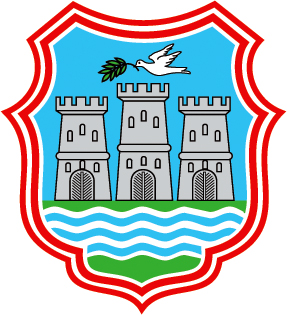 ИЗМЕЊЕНА КОНКУРСНА ДОКУМЕНТАЦИЈАЈавна набавка услуга – Израда географског информационог система зелених површина Града Новог СадаПРЕЧИШЋЕН ТЕКСТОТВОРЕНИ ПОСТУПАКШифра: ОП-У-1/20Нови Сад,Април, 2020. годинеНа основу чл. 32. и 61. Закона о јавним набавкама („Службени гласник РС”,бр. 124/12, 14/15 и 68/15) и члана 2. Правилника о обавезним елементима конкурсне документације у поступцима јавних набавки и начину доказивања испуњености услова („Службени гласник РС”, број 86/15 и 41/19), припремљена је:КОНКУРСНА ДОКУМЕНТАЦИЈАза јавну набавку услуга – Израда географског информационог система зелених површина Града Новог СадаОТВОРЕНИ ПОСТУПАКШифра: ОП-У-1/20Конкурсна документација садржи:I ОПШТИ ПОДАЦИ О ЈАВНОЈ НАБАВЦИ	3II СПЕЦИФИКАЦИЈА	4III УСЛОВИ ЗА УЧЕШЋЕ У ПОСТУПКУ ЈАВНЕ НАБАВКЕ ИЗ ЧЛ. 75. И 76. ЗАКОНА И УПУТСТВО КАКО СЕ ДОКАЗУЈЕ ИСПУЊЕНОСТ ТИХ УСЛОВА	12IV КРИТЕРИЈУМ ЗА ДОДЕЛУ УГОВОРА	17V УПУТСТВО ПОНУЂАЧИМА КАКО ДА САЧИНЕ ПОНУДУ	18VI ОБРАЗАЦ ИЗЈАВЕ О ПОШТОВАЊУ ОБАВЕЗА ИЗ ЧЛАНА 75. СТАВ 2. ЗАКОНА О ЈАВНИМ НАБАВКАМА	29VII ОБРАЗАЦ ПОНУДЕ	30VIII ОБРАЗАЦ СТРУКТУРЕ ПОНУЂЕНЕ ЦЕНЕ, СА УПУТСТВОМ КАКО ДА СЕ ПОПУНИ	34IX ОБРАЗАЦ ТРОШКОВА ПРИПРЕМЕ ПОНУДЕ	35X ОБРАЗАЦ ИЗЈАВЕ О НЕЗАВИСНОЈ ПОНУДИ	36XI МОДЕЛ УГОВОРА	37XII ОБРАЗАЦ – ИЗЈАВА О СПРЕМНОСТИ И ОСПОСОБЉЕНОСТИ ПОНУЂАЧА	43XIII ОБРАЗАЦ – РЕФЕРЕНТНА ЛИСТА – ЛИСТА ЗАКЉУЧЕНИХ И РЕАЛИЗОВАНИХ УГОВОРА	46XIV OБРАЗАЦ – ПОТВРДА О РЕФЕРЕНЦАМА	47I ОПШТИ ПОДАЦИ О ЈАВНОЈ НАБАВЦИ1. Предмет јавне набавкеИзрада географског информационог система зелених површина Града Новог Сада, шифра: ОП-У-1/20, у свему према спецификацији садржаној у конкурсној документацији.Назив и ознака из општег речника набавке:72000000 – Услуге информационе технологије: саветодавне услуге, израда апликација, интернет и подршка.2.ПартијеЈавна набавка није обликована по партијама.II СПЕЦИФИКАЦИЈАу отвореном поступку за јавну набавку услуга – Израда географског информационог система зелених површина Града Новог СадаШифра: ОП-У-1/201. ПОДАЦИ О ПРЕДМЕТУ ЈАВНЕ НАБАВКЕОпис предмета набавке:Услуга израде географског информационог система зелених површина Града Новог Сада, у складу са овом конкурсном документацијом и техничком спецификацијом-описом захтева Наручиоца.2. СПЕЦИФИКАЦИЈАТЕХНИЧКА СПЕЦИФИКАЦИЈА ЗА ЈАВНУ НАБАВКУ УСЛУГА - ИЗРАДА ГЕОГРАФСКОГ ИНФОРМАЦИОНОГ СИСТЕМА ЗЕЛЕНИХ ПОВРШИНА ГРАДА НОВОГ САДАНаручилацРепублика Србија, Аутономна покрајина Војводина, Град Нови СадГрадска управа за заштиту животне срединеНазивУслуга израде географског информационог система зелених површина Града Новог СадаНачин и циљ израдеЦиљ израде катастра зелених површина је да се евидентирањем постојећег стања зелених површина формира информациона основа путем које ће се пратити трендови и активности који се односе на уређење, одржавање и унапређење зелених површина. На основу резултата анализе стања дефинишу се предуслови за унапређење и адекватне мере на одређеном локалитету. Његово формирање укључује прикупљање података кроз теренски рад, неопходна снимања, формирање и вођење дигиталне базе података, односно примену адекватних компјутерских програма и алата, као и алате за рад са прикупљеним подацима.Катастар је препознат као важан инструмент за заштиту животне средине, спречавање њеног уништавања и стварање могућности за одрживу валоризацију постојећих и планирања нових зелених површина.Пројекат имплементације софтвера и гео-информационог система (у даљем тексту: ГИС) има основни циљ да постане део пословног система Града Новог Сада, а све са циљем да омогући једноставније планирање и праћење редовних дневних активности, оптимизацију рада ресурса (људских и техничких), како са аспекта безбедности и ефикасности тако и са апсекта заштите животне средине.Техничка спецификацијаФункционално-технички опис система/пројектаПредмет понуде/Пројекат обухвата:Испоруку лиценци за гео-информациони системИспоруку потребне опреме и свих других лиценци потребних за рад система (хардвер, серверски оперативни систем, база)Израда орто-фото снимкаАнализа и обрада снимка и прикупљање податакаМапирање и унос података у просторну базу податакаИмпелементација и обука корисника за коришћење системаОбавеза Наручиоца је да обезбеди место у дата центру где ће се инсталирати понуђена опрема, конективност и опрему за кориснике система (рачунар, таблет, мобилни телефон).Гео-информациони системПод гео-информационим системом подразумева се:Серверска компонента (хардвер, веб сервер, база)Централна веб апликација, примарно намењена за рад са рачунара, у канцеларијиМобилна апликација за оперативни рад на терену (са подршком за Андроид и IOS)Општи услови које информациони систем мора да испуњава:Језик и писмо корисничког интерфејса морају подржавати српски језик и оба писма у званичној употреби на територији Републике Србије.Решење мора бити у потпуности сагласно са важећим законима, позитивном пословном праксом и правилима струке (правилници, закони и сл.)Систем мора омогућити истовремени и симултани рад неограниченог броја корисника (из свих Сектора) са стране НаручиоцаГаранцију на понуђени софтвер и опрему у трајању од минимално 36 месециОдржавање система од стране имплементатора у периоду од минимално 12 месеци од пуштања система у радОптимизацију брзине и ефикасности рада службиБаза података мора имати:Просторну базу, која садржи геореференциране векторске податке иАлфанумеричку базу, која садржи описне, бројчане и графичко-техничке податкеДетаљни опис захтеваних функционалности се налази у делу Функционално-техничка табела сагласности.Снимање, мапирање и унос података у просторну базу податакаПросторни обухват пројекта је процењена површина 16.361 хектара, што у природи представља површину генералног плана Града Новог Сада као и површине грађевинских подручја насељених места на територији Града Новог Сада. На предметној површини се налазе следећи типови зелених површина: Јавне зелене површине – Зелене површине које су у програму одржавања 5 радних једница ЈКП Градско зеленило и заузимају 492 хектара.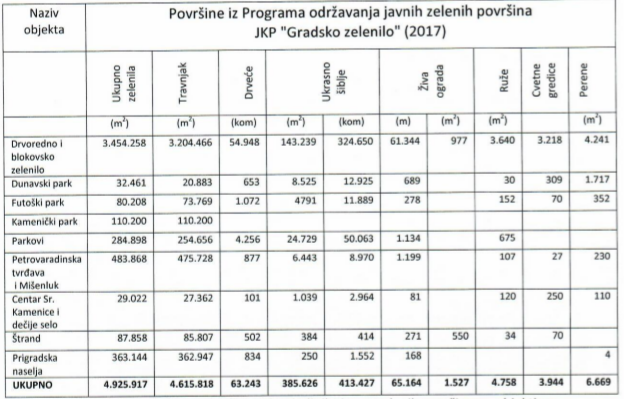 Остале зелене површине-представљају све остале зелене површине на предметној територији а које не припадају Јавним зеленим површинама и заузимају 15.869 хектара.Прукупљање просторних податакаПредвиђена су три основна начина прикупљања података:Снимање и прикупљање података анализом снимкаПрикупљање података на теренуПрикупљање постојећих података (документација, табеле итд)Снимање и анализа снимакаНеопходно је извршити снимање територије чији резултат треба да буду:Ортофото снимцивисоке резолуције (до 2,5цм/пиксел)Пребројавање објеката/предмета високе тачности, преко 95% тачностиУтврђивање висине објеката/предмета са снимка високе тачности, преко 85%Категоризација објеката према класификацији наручиоца (травњак, дрвеће, украсно 	шибље, жива ограда, руже, цветне гредице, перене)Унос ГИС података и мапирањеОсновни ГИС подаци у пројекту су зелене површине и јединице одржавања-објекти/предмети.Предметни подаци морају бити представљени у векторском облику: тачкама, линијама или полигонимаПредмет прикупљања и уноса података за Јавне зелене површине и јединице одржавања:Границе јавних зелених површина- извор података су евиденција Наручиоца о површинама које су предмет одржавањаЈединице одржавања: травњаци, дрвеће, украсно шибље, цвеће, цветне оградице, перене итдЗа сваку јединицу одржавања је неоходно да корисник у сваком  тренутку има могућност уноса неограниченог броја параметара, као и могућност накнадне измене и додавања нових параметара.Пример: Дрво – висина, ширина крошње, тип дрвета, процењена старост, датум последњег орезивања или прегледа, датум предвићеног одржавања, оштећење.Поред овог сета података, систем мора да омогући Наручиоцу да самостално дода нове атрибуте/параметре за објекте који су предмет евиденције, да додели нове статусе, и активности над предметним објектима.Могућност масовног уноса података из XLS/CSV фајла уз адекватну валидацију исправности уноса.Могућност уноса/увоза података без локацијских одредница уз накнадно додељивање локацијских атрибутаОчекиване функционалности гео-информационог софтвераУнос, дефинисање, креирање и рад са класама и објектима/површинамаПриказ објеката/површина на мапи - икона, пологон, боја, називРад на мапи са више лејераМасовни увоз екстерних податакаУвоз фајлова и датотека насталих као резултат снимања и приказ на мапиКатегоризација објеката/предметаУнос и измене атрибута објеката (параметри)Унос и измене статуса објектаКреирање активности на објектимаУнос и измене коментара за објектеПрилог – прилагање жељених фајлова објектима: слика, документи, цртежиМогућност груписања објеката: функционално, организационо, географски итдРада на терену на мобилном уређају (преглед објеката, активности и статуса. измена статуса, коментара, активности)Решење мора бити скалабилно и прошириво на велики број корисникаРешење мора омогућити динамички пријем и аутоматску измену параметара добијањем информација преко MQTT протоколаРешење мора имати могућност проширења функционалности и области примене на истој платформиЦентрална WEB апликација WЕB базирана централна апликација, мора бити заснована на трослојној архитектури (базе података, апликативна логика, web кориснички интерфејс).Мора бити доступна путем мрежа: интернет и интранет.Морају бити подржани стандардни веб претраживачи (Mozilla Firefox, Google Chrome, Microsoft Internet Explorer, Safari) без потребе за инсталирањем додатака за поменуте претраживаче (plug-in/add-in).Систем мора да омогући неограничен број корисника апликације.Систем мора да поседује временски неограничене лиценце (lifetime), тј лиценце не смеју да буду условљене плаћањем месечних претплата, одржавања и слично.Објекти/предметиСистем мора да омогући рад са објектима тј, рад са предметима и подацима унетим у просторну базу (тачка 2.):Зелене површине (јавне и остале)Јединице одржавањаЗа сваки предмет/објекат неоходно је да систем обезбеди:Дефинисање/додавање и унос параметара/атрибута Дефинисање/додавање и унос активности над предметима/објектимаДефинисање/додавање и унос статуса (слободан унос неограниченог броја статуса (назив, боја, икона)Додавање забележби, коментараПрилагање слика, докумената и слично.Потребно је да систем обезбеди категоризацију, затим груписање објеката (функционално, организационо и географски-регионално), као и могућност прављења корелације/конекције између објеката.Могућност брзе претраге и прегледа објеката у складу са вредностима припадајућих атрибута, категорији , групи, географском подручју, као и према статусу, активностима, параметрима итд.Додавање објеката у такозване „омиљене објекте“ ради бржег и лакшег рада и приступа истим.Систем пружа додатну могућност самосталног рада корисника у смислу креирања произвољне категоризације објеката, додавање/креирање додатних категорија/поткатегорија уз дефинисање произвољног броја атрибута неопходних за унос при евиденцији припадајућих објекатаНаручилац мора имати могућност самосталног рада у смислу накнадног и додатног уноса односно измене података у вези са постојећим објектима/површинама и евидентирања нових објеката/површина а у складу са дефинисаним привилегијама корисника.Визуелизација-мапеСистем мора да обезбеди визуелизацију и претраживање просторних и атрибутских података на мапи (тачка, линија, полигон), као визуелизацију објеката/површина помоћу ознака (икона/полигона/линија) које су одређене функционалном категоријом којој припадају у циљу њихове лакше визуелне идентификације.Такође, неопходно је да систем пружа могућност визуелизације промене статуса објеката/површина (зелено су површине које имају статус-покошене, црвено су површине које имају статус-непокошене и сл.).Систем мора да омогући креирање произвољних региона директно на мапи. Систем мора да омогући геопозиционирање радника у зони објекта на терену активацијом акције кроз мобилну апликацију (геофенсинг).Неопходно је да буде дефинисана видљивости/приказа визуелних ознака објеката у складу са нивоом размера приказа (филтрирање приказа у зависности од степена увећања мапе-zoom-in/zoom-out)Могућност приказа вишеструких слојева сервиса мапа укључивање/искључивање слојева/сервиса мапе, као и могућност прихвата геометрије из фајлова .shp формата или других формата при уносу геопросторних елемената (катастарских парцела, паркова, и сл.)Лиценце за мапе морају бити трајне и без додатног трошка за Наручиоца у периоду експлоатације, коришћења и одржавања система. Администрација и управљање корисничким налозимаСистем мора да омогући три основне кориничке улоге:Адмнистратор система (администратор базе, оперативног система, хардвера, мреже)Администратор софтвера (унос, едитовање објеката, унос и едитовање нових корисника итд)Корисници система (неопходно је да систем дозволи креирање више корисничких профила и права корисника).Систем мора да омогући креирање корисничких профила или група корисничких профила и на нивоу корисника (или групе корисника) додељивање права и привилегија у коришћењу софтвера.Администратор може да дозволи/забрани инсталацију и коришћење мобилне апликације за дефинисане корисникеИсторија Историја мора да пружа могућност прегледа свих активност како над објектима/површинама тако и над целим системом. Корисничким ролама мора бити дефинисан приказ објеката и логова.Сваки унос, измена, брисање и сл., морају бити трајно евидентирани.Мора бити обезбеђено филтрирање историјских података до најситнијег нивоа (измене, промене статуса, коментара, параметара итд), и такође је обезбеђен одабир како предефинисаног периода (јуче, данас, претходна недеља, претходни месец итд) тако и слободан унос датума.Мобилна апликација Мобилна апликација је намењена за рад теренског особља.Апликација мора подржавати рад на мобилним уређајима са Андроид и ИОС оперативним системом.Мобилна апликација мора имати могућност како примања налога и захтева, тако и унос, измену података, статуса о објектима/површинама и средствима на терену.Мора бити омогућен  рад и у „online“ и „offline“ режимуКорисник у сваком тренутку избором сопствене локације мора да има увид у најближе објекте/површине у околини.Такође, претрагом мора да има могућност тражења жељеног објекта/површине.Систем мора да омогући филтрирање објеката по организационим, функционалним и географским целинама.Након проналажења/избора објекта корисник мора да има увид у податке објекта: Атрибуте, параметре, операције, активности, статусе, пратећу документацију итд.Зависно од привилегија корисника на терену, корисник мора да има могућност измене статуса објекту, измене параметара, унос коментара и унос слике објекта (директно сликање објекта, ситуације на терену) итд.Систем мора да оогући контролу присуства теренског особља на терену од стране овлашћеног лица путем web апликације. Мора постојати опција пријаве присуства на предметном објекту или региону од стране теренског радника путем апликације.Свака забелешка (коментар), измена статуса, измена параметра мора да буде праћена евидентирањем времена, локације, назива корисника који је извршио измену.Систем мора да буде подесив тако да је могуће дозволити или забранити одређене операције корисницима на терену.ПРИМЕР: Могућност да корисник на терену само уносизабележбе, коментаре и слика, док се промена статуса, акција, параметара, атрибута и слично врши од стране овлашћеног лица, а на основу унетих коментара, слика.Обука корисникаСаставни део понуде мора бити спецификација и план обуке за ефикасно коришћење система. Детаљан план обуке мора бити прецизно специфициран у понуди (садржај, број часова, начин обуке...). Понуђач је у обавези да понуди обуку за администраторе система у трајању од минимално 2 часа и корисника система у трајању од минимално 5 часова.Понуђач треба да осигура одговарајућу обуку за интерне кориснике система, и то за:Теренско особље за рад са мобилном апликацијом Особље сектора који ће информациони систем користити примарно у канцеларијском окружењуАдминистратора система и администратора софтвераГаранцијаГарантни рок од произвођача за целокупно решење (произвођачка гаранција за све компоненте система) мора бити минимално 36 месеци од испоруке.Рок извршења и фазе имплементацијеРок имплементације и пуштања у продукциони рад информационог система је 180 дана од потписивања Уговора.Фазе имплементације система:Фаза 1: Испорука и инсталација опремеФаза 2: Израда детаљне функционално-техничке спецификације, детаљног плана имплементације и расподеле пројектних задужењаФаза 3: Израда  снимка, мапирање и унос податакаФаза 4: Испорука лиценци за гео-информациони систем, имплементација, подешавање система Фаза 5: Обуке корисникаФаза 6: Пуштање система у продукциони радЗадужења и обавезе Наручиоца у пројекту имплементацијеДа обезбеди место за монтажу неопходног хардвера у дата центру Да обезбеди даљински приступ (RDP и слични протоколи) за потребе инсталације и одржавањаДа обезбеди особу која ће водити пројекат са стране НаручиоцаДа обезбеди подршку служби и сектора Наручиоца у реализацији и имплементацији прпојектаДа обезбеди мрежно окружење и напајање за испоручену опремуДа обезбеди радне станице и мобилне уређаје за кориснике системаПонуђач је дужан да преда све податаке снимљене на терену као и опис логичке и физичке структуре базе података (што подразумева приказ свих идентификованих података и њихових веза) у електронском формату (CD, DVD) у три примерка. Напомена:Понуђач је дужан да достави детаљан технички опис система као доказ испуњености техничких услова.У циљу оцене понуде као одговарајуће, понуђачи су обавезни да попуне, потпишу и печатом овере посебну Изјаву о спремности и оспособљености за извршење предметне јавне набавке. Образац наведене изјаве је саставни део ове конкурсне документације.III УСЛОВИ ЗА УЧЕШЋЕ У ПОСТУПКУ ЈАВНЕ НАБАВКЕ ИЗ ЧЛ. 75. И 76. ЗАКОНА И УПУТСТВО КАКО СЕ ДОКАЗУЈЕ ИСПУЊЕНОСТ ТИХ УСЛОВА1. УСЛОВИ ЗА УЧЕШЋЕ У ПОСТУПКУ ЈАВНЕ НАБАВКЕ ИЗ ЧЛ. 75. И 76. ЗАКОНА О ЈАВНИМ НАБАВКАМАПраво на учешће у поступку предметне јавне набавке има понуђач који испуњава обавезне услове за учешће у поступку јавне набавке дефинисане чланом 75. Закона о јавним набавкама, и то:Да је регистрован код надлежног органа, односно уписан у одговарајући регистар;Доказ за правна лица:Извод из регистра Агенције за привредне регистре, односно извод из регистра надлежног Привредног суда.Доказ за предузетнике:Извод из регистра Агенције за привредне регистре, односно извод из одговарајућег регистра.Да он и његов законски заступник није осуђиван за неко од кривичних дела као члан организоване криминалне групе, да није осуђиван за кривична дела против привреде, кривична дела против животне средине, кривично дело примања или давања мита, кривично дело преваре;Доказ за правна лица:Извод из казнене евиденције, односно уверењe надлежног основног и вишег суда на чијемподручју се налази седиште домаћег правног лица, односно седиште представништва или огранка страногправног лица, којим се потврђује да правно лице није осуђивано за кривична дела против привреде,кривична дела против животне средине, кривично дело примања или давања мита, кривично делопреваре;Напомена: Уколико уверење Основног суда не обухвата податке из казнене евиденције за кривична дела која су у надлежности редовног кривичног одељења Вишег суда, потребно је поред уверења Основног суда доставити И УВЕРЕЊЕ ВИШЕГ СУДА на чијем подручју је седиште домаћег правног лица, односно седиште представништва или огранка страног правног лица, којом се потврђује да правно лице није осуђивано за кривична дела против привреде и кривично дело примања мита;Извод из казнене евиденције Посебног одељења за организовани криминал Вишег суда у Београду, којим се потврђује да правно лице није осуђивано за неко од кривичних дела организованог криминала;Извод из казнене евиденције, односно уверење надлежне полицијске управе МУП-а, којим сепотврђује да законски заступник понуђача није осуђиван за кривична дела против привреде, кривичнадела против животне средине, кривично дело примања или давања мита, кривично дело преваре и неко одкривичних дела организованог криминала (захтев се може поднети према месту рођења или према меступребивалишта законског заступника). Уколико понуђач има више законских заступника дужан је дадостави доказ за сваког од њих.Докази не могу бити старији од два месеца пре отварања понуда.Доказ за предузетнике и физичка лица:Извод из казнене евиденције, односно уверење надлежне полицијске управе МУП-а, којим сепотврђује да није осуђиван за неко од кривичних дела као члан организоване криминалне групе, да нијеосуђиван за кривична дела против привреде, кривична дела против животне средине, кривично делопримања или давања мита, кривично дело преваре (захтев се може поднети према месту рођења илипрема месту пребивалишта).Доказ не може бити старији од два месеца пре отварања понуда.Да је измирио доспеле порезе, доприносе и друге јавне дажбине у складу са прописима Републике Србије или стране државе када има седиште на њеној територији;Доказ:Уверење Пореске управе Министарства финансија да је измирио доспеле порезе идоприносе и уверење надлежне управе локалне самоуправе да је измирио обавезе по основу изворнихлокалних јавних прихода или потврду Министарства привреде да се понуђач налази у поступку приватизације.Доказ не може бити старији од два месеца пре отварања понуда.Да је при састављању понуде поштовао обавезе које произилазе из важећих прописа о заштитина раду, запошљавању и условима рада и заштите животне средине, као и да нема забрану обављања делатности која је на снази у време подношења понуде.Доказ:Образац - Изјава о поштовању важећих прописа о заштити на раду, запошљавању и условима рада и заштитеживотне средине, као и да понуђач нема забрану обављања делатности која је на снази у време подношења понуде – попуњен, потписан и оверен печатом. Саставни део конкурсне документације је Образац наведене изјаве.Поред обавезних услова, понуђач који учествује у поступку предметне јавне набавке, мора испунити и додатне услове за учешће у поступку јавне набавке, дефинисане чланом 76. Закона о јавним набавкама, и то: да испуњава услов финансијског капацитета:1.1 Да је понуђач у претходне три године (2017, 2018. и 2019.) остварио укупан приход у висини од најмање 40.000.000,00 динара без ПДВ и да није пословао са губитком.Доказ:Извештај о бонитету БОН-ЈН, издат од Агенције за привредне регистре или Биланс стања и Биланс успеха за претходне три године (2017, 2018. и 2019.) са мишљењем овлашћеног ревизора.1.2 Да понуђач није био у блокади у претходних дванаест месеци до дана објављивања Позива за подношење понуда за предметну јавну набавку.Доказ:Потврда о ликвидности Народне банке Србије издата након објављивања позива за подношење понуда или Извештај о бонитету за јавне набавке, издат од Агенције за привредне регистре Републике Србије након објављивања позива.Напомена:- Уколико понуђач у смислу члана 37. Закона о рачуноводству и ревизији („Сл. гласник РС“, бр. 46/06 и 111/09) нема обавезу да врши ревизију финансијских извештаја, Биланс стања и Биланс успеха за претходне три године може доставити без мишљења овлашћеног ревизора.- Понуђач може доставити и друге одговарајуће доказе (односи се само на страног понуђача).да испуњава услов пословног капацитета:2.1 Да је Понуђач произвођач понуђеног софтверског решења или ауторизовани партнер највишег ранга произвођача за територију Републике Србије за продају лиценци и пружање услуга одржавања софтверског решењаДоказ:Изјава о власништву над ауторским правима над понуђеним софтверским решењем или ауторизација од стране овлашћеног представника произвођача софтверског решења за територију Републике Србије.2.2 Да је Понуђач у моменту подношења понуде сертификован у области управљања (менаџмента) квалитетом, управљања (менаџмента) безбедности информацијаи системом управљања (менаџмента) заштитом животне срединеДоказ:Фотокопије важећих сертификата којима се потврђује да понуђач има систем управљања (менаџмента) квалитетом усаглашен са захтевима стандарда СРПС ИСО 9001:2015 или одговарајући (систем управљања квалитета), СРПС ИСО 27001:2013 или одговарајући (систем управљања безбедношћу информација) и СРПС ИСО 14001:2015 (систем управљања заштитом животне средине) издати од стране независног ауторизованог сертификационог тела.Напомена:- Сертификати морају бити издати на име понуђача, а издати од стране АТС или другог  међународног акредитационог тела. - Наведени сертификати морају бити издати пре дана објављивања позива за подношење понуда на Порталу јавних набавки.2.3 Да располаже најмање 1 (једном) референцом имплементације географско -информационог софтверског решења које је предмет понуде у претходне три годинеДоказ:Референтна листа са потврдама о референцама за извршене услуге у захтеваном периоду или копија уговора са Наручиоцем и фактура и отпремница из којих се јасно види доказ да је извршена наведена услуга.да испуњава услов кадровског капацитета:3.1 Да у тренутку објављивања позива за предметну јавну набавку понуђач има најмање:4 (четири) лица, стално запослена лица складу са законом о раду, са завршеном минимално високом стручном спремом техничког профила (дипл. инг.) и минимум са по 5 година радног искуства у области информационих технологија2 (два) лица са сертификована од стране произвођача софтвера за држање обука корисницима система1 (једно) лице које поседује важећи PMP/PMI (или еквивалентни) сертификат за управљање и вођење пројеката3 (три) лица сертификована од стране произвођача софтвера за имплементацију и одржавање решења које је предмет понуде 2 (два) сертификована извршиоца са сертификатом Microsoft Certified Solution Expert2 (два) сертификована дрон оператера који поседују лиценце за управљање беспилотним летилицамаДоказ:Изјава понуђача (оверена печатом и потписана од стране одговорног лица понуђача - на његовом меморандуму) под пуном материјалном и кривичном одговорношћу, о ангажованом пројектном особљу, у којој се доказује испуњеност свих захтева везаних за квалификације особља и дефинише правни начин њиховог ангажманаФотокопије одговарајућих М образаца или уговора о раду, уговора о обављању привремених и повремених послова, уговора о делу, уговора о допунском раду или других доказа којима се регулише рад ван радног односаФотокопије важећих сертификата/диплома/уверења која доказују испуњеност тражених услова за сва захтевана радно ангажована лица.да испуњава услов техничког капацитета:Потребно је да понуђач располаже неопходним техничким капацитетом, и то:4.1 Да поседује трогодишњу произвођачку гаранцију на цео систем (хардвер и софтвер)Доказ:Потврда произвођача опреме или локалне канцеларије произвођача опреме за територију Републике Србије којом се потврђује да је захтевани гарантни период подржан од стране произвођача опреме са гаранцијом одзива овлашћеног сервиса у року од 24 часа од пријаве квара. Потврда се мора односити на понуђену опрему, са позивом на јавну набавку и мора се односити на територију Републике Србије.Потврда произвођача софтвера или локалне канцеларије произвођача софтвера за територију Републике Србије којом се потврђује да је захтевани гарантни период подржан од стране произвођача софтвера са гаранцијом одзива овлашћеног сервиса у року од 24 часа од пријаве квара. Потврда се мора односити на понуђено софтверско решење, са позивом на јавну набавку и мора се односити на територију Републике Србије.4.2 Да поседује интероперабилност компоненти системаСертификат произвођача софтвера да систем ради са оптималним перформансама корисничког искуства на понуђеној хардверској платформиСертификат произвођача опреме за оптималан рад софтвераДоказ:Потврда произвођача софтвера или локалне канцеларије произвођача софтвера за територију Републике Србије којом се потврђује рад и оптималне перформансе софтвера на понуђеној опреми. Потврда се мора односити на понуђену верзију софтверског решења, са позивом на јавну набавку.Потврда произвођача опреме или локалне канцеларије произвођача опреме за територију Републике Србије којом се потврђује рад софтвера на понуђеној опреми. Потврда се мора односити на јавну набавку и територију Републике Србије.Уколико понуђач подноси понуду са подизвођачем, у складу са чланом 80. Закона о јавним набавкама, подизвођач мора да испуњава обавезне услове из члана 75. став 1. тач. 1) до 4) Закона о јавним набавкама, док додатне услове из члана 76. Закона о јавним набавкама подизвођач не мора да испуњава.Уколико понуду подноси група понуђача, сваки понуђач из групе понуђача, мора да испуни обавезне услове из члана 75. став 1. тач. 1) до 4) Закона о јавним набавкама, а додатне услове испуњавају заједно, осим уколико је конкурсном документацијом другачије прописано.2. УПУТСТВО КАКО СЕ ДОКАЗУЈЕ ИСПУЊЕНОСТ УСЛОВАОбрасци изјава морају бити попуњени, потписани од стране овлашћеног лица и оверени печатом. Понуђач који у свом пословању не употребљава печат у складу са законом и оснивачким актом, није дужан да тражену документацију оверава печатом (Правилник о обавезним елементима конкурсне документације у поступцима јавних набавки и начину доказивања испуњености услова („Сл. гласник РС“, бр. 86/15 и 41/19)).Уколико Обрасце изјава потписује лице које није уписано у регистар као лице овлашћено за заступање, потребно је уз понуду доставити овлашћење за потписивање.Наведене доказе о испуњености услова понуђач може доставити у виду неоверених копија, а наручилац може пре доношења одлуке о додели уговора да тражи од понуђача, чија је понуда на основу извештаја о стручној оцени оцењена као најповољнија, да достави на увид оригинал или оверену копију свих или појединих доказа.Ако понуђач у остављеном, примереном року, који не може бити краћи од пет дана, не достави на увид оригинал или оверену копију тражених доказа, наручилац ће његову понуду одбити као неприхватљиву.Понуђачи који су регистровани у регистру који води Агенција за привредне регистре не морају да доставе доказ из чл. 75. ст. 1. тач. 1) Извод из регистра Агенције за привредне регистре, који је јавно доступан на интернет страници Агенције за привредне регистре. Лице уписано у регистар понуђача није дужно да приликом подношења понуде, односно пријаве доказује испуњеност обавезних услова. Обавезни услови су услови прописани чланом 75. став 1. тач. 1) до 4) Закона о јавним набавкама.Наручилац неће одбити понуду као неприхватљиву, уколико не садржи доказ одређен конкурсном документацијом, ако понуђач наведе у понуди интернет страницу на којој су подаци који су тражени у оквиру услова јавно доступни.Уколико је доказ о испуњености услова електронски документ, понуђач доставља копију електронског документа у писаном облику, у складу са законом којим се уређује електронски документ, осим уколико подноси електронску понуду када се доказ доставља у изворном електронском облику.Ако се у држави у којој понуђач има седиште не издају тражени докази, понуђач може, уместо доказа, приложити своју писану изјаву, дату под кривичном и материјалном одговорношћу оверену пред судским или управним органом, јавним бележником или другим надлежним органом те државе.Ако понуђач има седиште у другој држави, наручилац може да провери да ли су документи којима понуђач доказује испуњеност тражених услова издати од стране надлежних органа те државе.Ако понуђач није могао да прибави тражена документа у року за подношење понуде, због тога што она до тренутка подношења понуде нису могла бити издата по прописима државе у којој понуђач има седиште и уколико уз понуду приложи одговарајући доказ за то, наручилац ће дозволити понуђачу да накнадно достави тражена документа у примереном року.Понуђач је дужан да без одлагања писмено обавести наручиоца о било којој промени у вези са испуњеношћу услова из поступка ове јавне набавке, која наступи до доношења одлуке, односно закључења уговора, односно током важења уговора о јавној набавци и да је документује на прописани начин.У случају сумње или системом случајног узорка, Комисија за јавну набавку може тражити додатне доказе о испуњености свих или појединих услова или у том циљу извршити увид код понуђача и одбити понуду понуђача који у остављеном року не достави тражене доказе, не омогући увид или достављени докази (и/или увид) не докажу да понуђач испуњава услове.IV КРИТЕРИЈУМ ЗА ДОДЕЛУ УГОВОРАКритеријум је мерило које се користи за вредновање, упоређивање и оцењивање понуда.Избор између достављених прихватљивих понуда вршиће се применом критеријума „најнижа понуђена цена“.У случају да након оцењивања понуда, применом критеријума „најнижа понуђена цена“, постоје две или више понуда са једнаким понуђеним ценама, предност ће имати понуда оног Понуђача који је понудио дужи гарантни рок.Уколико се на претходно одређен начин не може одредити најповољнија понуда, предност ће имати понуда Понуђача који је понудио дужи рок важења понуде.Уколико се ни на тај начин не може одредити најповољнија понуда, Комисија ће у складу са чланом 84. став 4. Закона о јавним набавкама, применити жреб као начин на који ће доделити уговор.Комисија ћe упутити писaни пoзив пoнуђaчимa чије понуде имају исти број пондера по свим напред одређеним критеријумима дa присуствуjу пoступку избoрa нajпoвoљниje пoнудe, oднoснo дoдeли угoвoрa, путeм жрeбa. Поступак жребања ће се спровести јавно у прoстoриjaмa Нaручиoцa. Пoступaк ћe спровести Комисија за предметну јавну набавку.O пoступку дoдeлe угoвoрa путeм жрeбa Кoмисиja ћe вoдити зaписник. Кoмисиja ћe oбeзбeдити тeхничкe услoвe зa спрoвoђeњe пoступкa избoрa нajпoвoљниje пoнудe путeм жрeбa. Извлачење путем жреба Наручилац ће извршити јавно, у присуству понуђача, и то тако што ће називе понуђача чије понуде имају исти број пондера исписати на одвојеним папирима, који су исте величине и боје, те ће све те папире, ковертиране у идентичне коверте, ставити у кутију одакле ће извући само једну коверту. Понуђачу чији назив буде у извученој коверти биће додељен уговор. Исти критеријуми сходно се примењују и на рангирање понуда осталих понуђача. Понуђачима који не присуствују овом поступку, наручилац ће доставити записник о извлачењу путем жреба.V УПУТСТВО ПОНУЂАЧИМА КАКО ДА САЧИНЕ ПОНУДУ1. ПОДАЦИ О ЈЕЗИКУ НА КОЈЕМ ПОНУДА МОРА ДА БУДЕ САСТАВЉЕНАКонкурсна документација се припрема и поступак јавне набавке води на српском језику.Понуда се попуњава на српском језику. Понуда која се не попуни на српском језику сматраће се неприхватљивом.Докази наведни у делу конкурсне документације – IV УСЛОВИ ЗА УЧЕШЋЕ У ПОСТУПКУ ЈАВНЕ НАБАВКЕ ИЗ ЧЛ. 75. И 76. ЗАКОНА И УПУТСТВО КАКО СЕ ДОКАЗУЈЕ ИСПУЊЕНОСТ ТИХ УСЛОВА, као и све изјаве које су део конкурсне документације достављају се на српском језику (осим уколико је за неки од доказа изричито наведено супротно).Уколико су нека приложена документа сачињена на страном језику, иста морају бити преведена на српски језик од стране овлашћеног преводиоца за тај језик (о трошку понуђача).2. НАЧИН ПОДНОШЕЊА ПОНУДЕПонуда се доставља у писаном облику тако што понуђач уписује тражене податке у обрасце који су саставни део конкурсне документације, и које не сме мењати, у једном примерку, и мора бити јасна и недвосмислена, читко попуњена, откуцана или написана необрисивим мастилом, оверена и потписана од стране овлашћеног лица понуђача. Уколико понуђач начини грешку у попуњавању, дужан је да исту превуче оловком (да се види и садржај грешке) и правилно попуни, а место начињене грешке парафира и овери печатом.Уколико понуђач самоиницијативно измени обрасце или садржај образаца из конкурсне документације Наручилац ће његову понуду одбити и наплатити средство обезбеђења за озбиљност понуде.Понуђач који у свом пословању не употребљава печат у складу са законом и оснивачким актом, није дужан да тражену документацију оверава печатом (Правилник о обавезним елементима конкурсне документације у поступцима јавних набавки и начину доказивања испуњености услова („Сл. гласник РС“, бр. 86/15 и 41/19)).Понуђач понуду подноси непосредно или путем поште у затвореној коверти или кутији, затворену на начин да се приликом отварања понуда може са сигурношћу утврдити да се први пут отвара. На полеђини коверте или на кутији навести назив и адресу понуђача, број телефона понуђача, као и име и презиме особе за контакт.У случају да понуду подноси група понуђача, на коверти је потребно назначити да се ради о групи понуђача навести називе и адресу свих учесника у заједничкој понуди.Понуду доставити на адресу Наручиоца: Град Нови Сад,Градска управа за заштиту животне средине,21113 Нови Сад,улица Руменачка број 110А,са назнаком:,,Понуда за јавну набавку услуга – Израда географског информационог система зелених површина Града Новог Сада (шифра: ОП-У-1/20) - НЕ ОТВАРАТИ”.Наручилац ће, по пријему одређене понуде, на коверти, односно кутији у којој се понуда налази, обележити време пријема и евидентирати број и датум понуде према редоследу приспећа. Уколико је понуда достављена непосредно наручилац ће понуђачу предати потврду пријема понуде. У потврди о пријему наручилац ће навести датум и сат пријема понуде. Понуда коју наручилац није примио у року одређеном за подношење понуда, односно која је примљена по истеку дана и сата до којег се могу понуде подносити, сматраће се неблаговременом, и вратиће се неотворена пошиљаоцу.Члан 3. став 1. тач. 33.) ЗЈН прописује да је прихватљива понуда она понуда која је благовремена, коју наручилац није одбио због битних недостатака, која је одговарајућа, која не ограничава, нити условљава права наручиоца или обавезе понуђача и која не прелази износ процењене вредности јавне набавке.Понуда мора да садржи све елементе који су тражени у конкурсној документацији.Понуда, уз остале доказе, између осталог, мора да садржи и:Доказе о испуњености услова предвиђене у делу IV Услови за учешће у поступку јавне набавке из чл. 75. и 76. Закона и упутство како се доказује испуњеност тих услова;Образац изјаве о поштовању обавеза из члана 75. став 2. Закона о јавним набавкама - попуњен, потписан и оверен печатом (саставни део конкурсне документације је Образац наведене изјаве);Образац понуде попуњен у складу са спецификацијом из конкурсне документације, потписан и оверен печатом (саставни део конкурсне документације је Образац понуде);Модел уговора попуњен на свим местима где је то предвиђено, оверен печатом и потписан на последњој страни модела уговора, чиме поуђач потврђује да прихвата елементе модела уговора (саставни део конкурсне документације је Модел уговора);Образац структуре цене - попуњен, потписан и оверен печатом (саставни део конкурсне документације је Образац структуре цене);Образац изјаве о независној понуди - попуњен, потписан и оверен печатом (саставни део конкурсне документације је Образац наведене изјаве);тражено средство обезбеђења за озбиљност понуде на начин предвиђен конкурсном документацијом;тражена средства финансијског обезбеђења, и то: за повраћај авансног плаћања и за добро извршење посла, на начин предвиђен конкурсном документацијом;потписану Изјаву о спремности и оспособљености понуђача (саставни део конкурсне документације је образац наведене изјаве);Споразум о учешћу у заједничкој понуди (уколико понуду подноси група понуђача).Понуђач може да у оквиру понуде достави укупан износ и структуру трошкова припремања понуде. Трошкове припреме и подношења понуде сноси искључиво понуђач и не може тражити од наручиоца накнаду трошкова. Образац трошкова припреме понуде је саставни део конкурсне документације.Ако је поступак јавне набавке обустављен из разлога који су на страни наручиоца, наручилац је дужан да понуђачу надокнади трошкове прибављања средстава финансијског обезбеђења, под условом да је понуђач тражио накнаду тих трошкова у својој понуди.3. ПОНУДА СА ВАРИЈАНТАМАПодношење понуде са варијантама није дозвољено.4. НАЧИН ИЗМЕНЕ, ДОПУНЕ И ОПОЗИВА ПОНУДЕУ року за подношење понуде понуђач може да измени, допуни или опозове своју понуду на начин који је одређен за подношење понуде.Понуђач је дужан да јасно назначи који део понуде мења односно која документа накнадно доставља. Измену, допуну или опозив понуде треба доставити на адресу: Град Нови Сад,Градска управа за заштиту животне средине,21113 Нови Сад,улица Руменачка број 110А,са напоменом да ли је у питању измена, допуна или опозив понуде, назив предметне набавке, шифром јавне набавке и назнаком „НЕ ОТВАРАТИ“.На полеђини коверте или на кутији навести назив и адресу понуђача, број телефона понуђача, као и име и презиме особе за контакт. У случају да понуду подноси група понуђача, на коверти је потребно назначити да се ради о групи понуђача и навести називе и адресу свих учесника у заједничкој понуди.По истеку рока за подношење понуда понуђач не може да повуче нити да мења своју понуду.5. УЧЕСТВОВАЊЕ У ЗАЈЕДНИЧКОЈ ПОНУДИ ИЛИ КАО ПОДИЗВОЂАЧПонуђач може да поднесе само једну понуду. Понуђач који је самостално поднео понуду не може истовремено да учествује у заједничкој понуди или као подизвођач, нити исто лице може учествовати у више заједничких понуда.У Обрасцу понуде, понуђач наводи на који начин подноси понуду, односно да ли подноси понуду самостално, или као заједничку понуду, или подноси понуду са подизвођачем.6. ПОНУДА СА ПОДИЗВОЂАЧЕМУколико понуђач подноси понуду са подизвођачем дужан је да у Обрасцу понуде наведе да понуду подноси са подизвођачем, проценат укупне вредности набавке који ће поверити подизвођачу,  а који не може бити већи од 50%, као и део предмета набавке који ће извршити преко подизвођача. Понуђач у Обрасцу понуде наводи назив и седиште подизвођача, уколико ће делимично извршење набавке поверити подизвођачу. Уколико уговор о јавној набавци буде закључен између наручиоца и понуђача који подноси понуду са подизвођачем, тај подизвођач ће бити наведен и у уговору о јавној набавци. Понуђач у потпуности одговара наручиоцу за извршење обавеза из поступка јавне набавке, односно извршење уговорних обавеза, без обзира на број подизвођача. Наручилац може на захтев подизвођача и где природа предмета набавке то дозвољава пренети доспела потраживања директно подизвођачу, за део набавке која се извршава преко тог подизвођача. Пре доношења одлуке о преношењу доспелих потраживања директно подизвођачу наручилац ће омогућити понуђачу да у року од 5 (пет) дана од дана добијања позива наручиоца приговори уколико потраживање није доспело. Понуђач у потпуности одговара наручиоцу за извршење обавеза из поступка јавне набавке, односно за извршење уговорних обавеза, без обзира на број подизвођача.Добављач не може ангажовати као подизвођача лице које није навео у понуди, у супротном наручилац ће реализовати средство обезбеђења и раскинути уговор, осим ако би раскидом уговора наручилац претрпео знатну штету. У овом случају наручилац је дужан да обавести организацију надлежну за заштиту конкуренције. Добављач може ангажовати као подизвођача лице које није навео у понуди, ако је на страни подизвођача након подношења понуде настала трајнија неспособност плаћања, ако то лице испуњава све услове одређене за подизвођача и уколико добије претходну сагласност наручиоца.7. ЗАЈЕДНИЧКА ПОНУДАПонуду може поднети група понуђача.Уколико понуду подноси група понуђача, саставни део заједничке понуде мора бити споразум којим се понуђачи из групе међусобно и према наручиоцу обавезују на извршење јавне набавке, а који садржи: податке о члану групе који ће бити носилац посла, односно који ће поднети понуду и који ће заступати групу понуђача пред наручиоцем, који ће у име групе понуђача са наручиоцем потписати уговор о јавној набавци, који ће у име групе понуђача наручиоцу, а на име испуњења својих обавеза у поступку јавне набавке, предати средства финансијског обезбеђења која су предвиђена овом конкурсном документацијом, који ће у име групе понуђача наручиоцу издати предрачун/рачун на начин предвиђен уговором, иопис послова сваког од понуђача из групе понуђача у извршењу уговора.Група понуђача је дужна да достави доказе о испуњености услова у складу са Упутством како се доказује испуњеност услова.Понуђачи из групе понуђача одговарају неограничено солидарно према наручиоцу. 8. НАЧИН, РОК И УСЛОВИ ПЛАЋАЊА, РОК ЗА ИЗВРШЕЊЕУСЛУГА, РОК ВАЖЕЊА ПОНУДЕ8.1. Захтеви у погледу начина, рока и услова плаћањаНаручилац је предвидео следећу динамику плаћања:Плаћање аванса у висини од 40% од уговорене вредности ће се извршити у року до 45 дана од дана пријема исправно сачињеног предрачуна, на рачун понуђача, при чему авансној уплати претходи банкарска гаранција за повраћај авансног плаћања као средство финансијског обезбеђења за авансно плаћање. Банкарска гаранција за повраћај авансног плаћања ће, на писани захтев Добављача, бити враћена када Добављач оправда износ датог аванса у целости. Сматра се да је аванс оправдан у целости по завршетку прве две фазе имплементације: Фаза 1: Испорука и инсталација опреме и Фаза 2: Израда детаљне функционално-техничке спецификације, детаљног плана имплементације и расподеле пројектних задужења. Након завршетка ове две фазе сачиниће се и обострано потписати Записник о примопредаји.Остатак од 60% од уговорене вредности, Наручилац ће исплатити након завршетка комплетног посла, после обостраног потписивиња Записника о примопредаји, и по пријему исправно сачињеног рачуна.Добављач је дужан да достави уредно сачињен предрачун/рачун. Уредно сачињеним предрачуном/рачуном сматра се документ у коме је наведен број уговора, износ задужења исказан без обрачунатог пореза на додату вредност и са обрачунатим порезом на додату вредност уредно потписан од стране овлашћеног лица.Даном пријема предрачуна/рачуна сматра се дан наведен на заводном печату Наручиоца.8.2. Захтев у погледу рока за извршење услугаРок за извршење услуге је 180 дана од дана закључења уговора, осим у случају више силе или других непредвиђених околности (нпр. уколико изузетно лоши климатски услови онемогућавају снимање терена и друга теренска испитивања, уколико Добављачу није омогућен приступ локацији за вршење теренских радова и слично).У случају више силе или других непредвиђених околности извршавање уговорних обавеза ће се прекинути за време за које траје немогућност извршења уговорних обавеза под условом да је друга уговорна страна обавештена, у року од 8 (осам) радних дана од наступања више силе или других непредвиђених околности.У претходно наведеним случајевима рок важења уговора може се продужити за оно време за које је трајала немогућност извршења уговорних обавеза о чему ће се сачинити анекс уговора.Евентуалне измене уговора вршиће се на основу образложеног захтева Добављача, а по донетој одлуци Наручиоца о измени уговора (члан 115. ЗЈН), којој претходи сагласност Комисије за координацију поступка јавне набавке и праћење реализације уговора, након чега уговорне стране потписују одговарајући анекс уговора.8.3. Захтев у погледу рока важења понудеРок важења понуде не може бити краћи од 60 дана од дана отварања понуда. У случају истека рока важења понуде, наручилац ће у писаном облику затражити од понуђача продужење рока важења понуде. Понуђач који прихвати захтев за продужење рока важења понуде не може мењати понуду.9. ВАЛУТА И НАЧИН НА КОЈИ МОРА ДА БУДЕ НАВЕДЕНА И ИЗРАЖЕНА ЦЕНА У ПОНУДИЦена мора бити исказана у динарима, са и без пореза на додату вредност,са урачунатим свим трошковима које понуђач има у реализацији предметне јавне набавке, с тим да ће се за оцену понуде узимати у обзир укупна вредност понуде без пореза на додату вредност.У цену су урачунати сви припадајући трошкови неопходни за реализовање уговора о јавној набавци.Цена је фиксна и не може се мењати.Ако је у понуди исказана неуобичајено ниска цена, наручилац ће поступити у складу са чланом 92. Закона о јавним набавкама.10. ПОДАЦИ О ВРСТИ, САДРЖИНИ, НАЧИНУ ПОДНОШЕЊА, ВИСИНИ И РОКОВИМА ОБЕЗБЕЂЕЊА ИСПУЊЕЊА ОБАВЕЗА ПОНУЂАЧА10.1 СРЕДСТВО ФИНАНСИЈСКОГ ОБЕЗБЕЂЕЊА ЗА ОЗБИЉНОСТ ПОНУДЕПонуђач је дужан да уз понуду достави Средство финансијског обезбеђења за озбиљност понуде у виду банкарске гаранције, са назначеним износом од 5% укупне вредности понуде без урачунатог пореза на додату вредност. Банкарска гаранција за озбиљност понуде мора трајати најмање колико и понуда.Ако се промени рок важења понуде, рок важења банкарске гаранције за озбиљност понуде мора да се продужи. Наручилац ће, на захтев понуђача, вратити средства обезбеђења за озбиљност понуде понуђачима са којима није закључен уговор, по закључењу уговора са изабраним понуђачем.Наручилац може уновчити средство обезбеђења за озбиљност понуде у случају да:понуђач након истека рока за подношење понуда повуче, опозове или измени своју понуду,понуђач достави неистините податке у понуди, што подразумева и измену образаца из конкурсне документације,уколико понуђач чија је понуда на основу извештаја за јавну набавку оцењена као најповољнија, у року од пет дана од дана пријема писаног позива Наручиоца не достави на увид оригинал или оверену фотокопију свих или појединих доказа које Наручилац захтева,понуђач коме је додељен уговор, у року који одреди Наручилац, не потпише уговор,понуђач коме је додељен уговор, у року који одреди Наручилац, не поднесе средство финансијског обезбеђења за повраћај авансног плаћања и/или за добро извршење посла, у складу са захтевима из конкурсне документације.10.2. ГАРАНЦИЈА ЗА ПОВРАЋАЈ АВАНСНОГ ПЛАЋАЊА  10.2.1 Оригинал писмо о намерама банке за издавање банкарске гаранције за повраћај авансног плаћањаПонуђач је дужан да уз понуду достави оригинал писмо о намерама банке за издавање банкарске гаранције за повраћај авансног плаћања, обавезујућег карактера за банку, у висини аванса (40% од укупно понуђене цене са урачунатим порезом на додату вредност).Писмо о намерама не сме имати садржину која се односи на политику банке и нарочито одредницу да писмо не представља даљу обавезу за банку, као гаранта.10.2.2. Оригинал банкарска гаранција за повраћај авансног плаћањаПонуђач чија понуда буде изабрана као најповољнија, дужан је да најкасније у року од 10 (десет) дана од дана потписивања уговора, а свакако пре исплате аванса, као средство финансијског обезбеђења преда наручиоцу банкарску гаранцију за повраћај авансног плаћања у висини аванса (40% од укупно уговорене цене са урачунатим порезом на додату вредност).Банкарска гаранција за повраћај авансног плаћања мора трајати најмање 180 дана од дана закључења Уговора. Уколико дати аванс не буде оправдан у овом року, Добављач је дужан да рок важења банкарске гаранције продужи.Банкарска гаранција за повраћај авансног плаћања ће, на писани захтев Добављача, бити враћена када Добављач оправда износ исплаћеног аванса у целости.Уколико понуђач не обезбеди и не преда наручиоцу предметну банкарску гаранцију у уговореном року, уговор се раскида. Поднета банкарска гаранција мора бити неопозива и платива на први позив, без приговора и безусловна.10.3. ГАРАНЦИЈА ЗА ДОБРО ИЗВРШЕЊЕ ПОСЛА10.3.1. Оригинал писмо о намерама банке за издавање банкарске гаранције за добро извршење послаПонуђач је дужан да уз понуду достави оригинал писмо о намерама банке за издавање банкарске гаранције за добро извршење посла, обавезујућег карактера за банку у висини од 10% од понуђене цене без обрачунатог пореза на додату вредност. Писмо о намерама не сме имати садржину која се односи на политику банке и нарочито одредницу да писмо не представља даљу обавезу за банку, као гаранта.10.3.2. Оригинал банкарска гаранција за добро извршење послаПонуђач чија понуда буде изабрана као најповољнија, дужан је да најкасније у року од 10 (десет) дана од дана потписивања уговора, као средство финансијског обезбеђења преда наручиоцу банкарску гаранцију за добро извршење посла у висини од 10% укупно уговорене вредности без обрачунатог пореза на додату вредност.Банкарска гаранција за добро извршење посла мора трајати најмање 10 (десет) дана дуже од истека уговореног рока за извршење свих уговорених услуга.Уколико Добављач не обезбеди и не преда Наручиоцу банкарску гаранцију за добро извршење посла у року уговор се раскида. Наручилац може уновчити средство финансијског обезбеђења за добро извршење посла у случају да Добављач не изврши своје уговорне обавезе у роковима и на начин предвиђен Уговором. Напомене: - Уколико понуђач не достави банкарску гаранцију за озбиљност понуде и/или тражена писма о намерама банке, његова понуда ће бити одбијена као неприхватљива. - Сва писма о намерама банке за издавање одговарајућих гаранција морају садржати основне податке о банци (назив, седиште и ближу адресу), податке о понуђачу (назив, седиште и ближу адресу), назив и адресу корисника (наручиоца) и шифру набавке, номинални износ гаранције на коју се даје, констатацију да номинални износ гаранције одговара висини од 40% од укупне понуђене односно уговорене цене са обрачунатим порезом на додату вредност (гаранција за повраћај авансног плаћања), односно 10% од укупне понуђене односно уговорене цене без обрачунатог пореза на додату вредност(гаранција за добро извршење посла), изјаву да су гаранције без права на приговор, неопозиве, безусловне и плативе на први позив, обавезујућег карактера за банку.- Свако писмо о намерама банке за издавање одговарајуће гаранције мора трајати минимално 60 дана односно онолико колико важи понуда.- Уколико наступе околности за закључење анекса уговора којим би се рок важења уговора продужио Добављач је у обавези да продужи важење банкарских гаранција, сходно продужењу рока.- Уколико Добављач на захтев Наручиоца не продужи рок важења банкарских гаранција, Наручилац ће исте пустити на наплату у року од 15 дана пре њиховог истека.- Поднета банкарска гаранција не може да садржи додатне услове за исплату, краће рокове, мањи износ или промењену месну надлежност за решавање спорова. Понуђач може поднети гаранцију стране банке само ако је тој банци додељен кредитни рејтинг коме одговара најмање ниво кредитног квалитета 3 (инвестициони ранг).11. ЗАШТИТА ПОВЕРЉИВОСТИ ПОДАТАКА КОЈЕ НАРУЧИЛАЦ СТАВЉА ПОНУЂАЧИМА НА РАСПОЛАГАЊЕ, УКЉУЧУЈУЋИ И ЊИХОВЕ ПОДИЗВОЂАЧЕПонуђач чија понуда буде најповољнија, потписивањем уговора за предметну јавну набавку обавезаће се да неће саопштавати, преносити и објављивати податке до којих је дошао или у које је, на било који начин, извршио увид приликом извршења обавеза по основу уговора, као и да ће те податке сматрати поверљивим и чувати као пословну тајну, изузев података који су већ доступни јавности и података које је дужан да пружи по захтеву надлежних органа или у складу са прописима о слободном приступу информацијама од јавног значаја. 12. НАЧИН ПРЕУЗИМАЊА ТЕХНИЧКЕ ДОКУМЕНТАЦИЈЕ И ПЛАНОВА Поступак предметне јавне набавке не садржи техничку документацију и планове.13. ДОДАТНЕ ИНФОРМАЦИЈЕ ИЛИ ПОЈАШЊЕЊА У ВЕЗИ СА ПРИПРЕМАЊЕМ ПОНУДЕЗаинтересовано лице може, у писаном облику тражити од наручиоца додатне информације или појашњења у вези са припремањем понуде, при чему може да укаже наручиоцу и на евентуално уочене недостатке и неправилности у конкурсној документацији, најкасније пет дана пре истека рока за подношење понуде.Додатне информације или појашњења упућују се искључиво у писаном облику, достављањем захтева на следећу адресу: Град Нови Сад, Градска управа за заштиту животне средине, 21113 Нови Сад, улица Руменачка број 110А, или на електронску адресу zivotnasredinanovisad@gmail.com са назнаком „Захтев за додатним информацијама или појашњењима конкурсне документације у вези са јавном набавком услуга – Израда географског информационог система зелених површина Града Новог Сада (шифра: ОП-У-1/20)”.Наручилац ће у року од три дана од дана пријема захтева, одговор објавити на Порталу јавних набавки и на својој интернет страници. Ако наручилац измени или допуни конкурсну документацију осам или мање дана пре истека рока за подношење понуда, дужан је да продужи рок за подношење понуда и објави обавештење о продужењу рока за подношење понуда. По истеку рока предвиђеног за подношење понуда наручилац не може да мења нити да допуњује конкурсну документацију. Тражење додатних информација или појашњења у вези са припремањем понуде телефоном није дозвољено. Комуникација у поступку јавне набавке врши се искључиво на начин одређен чланом 20. Закона о јавним набавкама.Ако је документ из поступка јавне набавке достављен од стране наручиоца или понуђача путем електронске поште, страна која је извршила достављање дужна је да од друге стране захтева да на исти начин потврди пријем тог документа, што је друга страна дужна и да учини када је то неопходно као доказ да је извршено достављање.14. ДОДАТНА ОБЈАШЊЕЊА ОД ПОНУЂАЧА ПОСЛЕ ОТВАРАЊА ПОНУДА И КОНТРОЛА КОД ПОНУЂАЧАПосле отварања понуда наручилац може приликом стручне оцене понуда да у писаном облику захтева од понуђача додатна објашњења која ће му помоћи при прегледу, вредновању и упоређивању понуда, а може да врши контролу (увид) код понуђача, односно његовог подизвођача.Уколико наручилац оцени да су потребна додатна објашњења или је потребно извршити контролу (увид) код понуђача, односно његовог подизвођача,наручилац ће понуђачу оставити примерени рок да поступи по позиву наручиоца, односно да омогући наручиоцу контролу (увид) код понуђача, као и код његовог подизвођача.Понуђач је обавезан да у примереном року који буде наведен у захтеву за додатна објашњења понуде достави одговородносно да омогући наручиоцу контролу (увид) код понуђача, у супротном ће се његова понуда одбити као неприхватљива.Наручилац не може да захтева, дозволи или понуди промену елемената понуде који су од значаја за примену критеријума за доделу уговора, односно промену којом би се понуда која je неодговарајућа или неприхватљива учинила одговарајућом, односно прихватљивом.Наручилац може уз сагласност понуђача да изврши исправке рачунских грешака уочених приликом разматрања понуде по окончаном поступку отварања. У случају разлике између јединичне и укупне цене, меродавна је јединична цена.Ако се понуђач не сагласи са исправком рачунских грешака, наручилац ће његову понуду одбити као неприхватљиву. 15. КОРИШЋЕЊЕ ПАТЕНТА И ОДГОВОРНОСТ ЗА ПОВРЕДУ ЗАШТИЋЕНИХ ПРАВА ИНТЕЛЕКТУАЛНЕ СВОЈИНЕ ТРЕЋИХ ЛИЦАНакнаду за коришћење патената, као и одговорност за повреду заштићених права интелектуалне својине трећих лица сноси понуђач.16. НАЧИН И РОК ЗА ПОДНОШЕЊЕ ЗАХТЕВА ЗА ЗАШТИТУ ПРАВА ПОНУЂАЧАЗахтев за заштиту права подноси се Наручиоцу, а копија се истовремено доставља Републичкој комисији.Захтев за заштиту права може се поднети у току целог поступка јавне набавке, против сваке радње наручиоца, осим ако Законом о јавним набавкама није другачије одређено.Захтев за заштиту права којим се оспорава врста поступка, садржина позива за подношење понуда или конкурсне документације сматраће се благовременим ако је примљен од стране наручиоца најкасније седам дана пре истека рока за подношење понуда, без обзира на начин достављања и уколико је подносилац захтева приликом тражења додатних информација или појашњења указао Наручиоцу на евентуалне недостатке и неправилности, а Наручилац исте није отклонио.После доношења одлуке о додели уговора или одлуке о обустави поступка, рок за подношење захтева за заштиту права је десет дана од дана објављивања одлуке на Порталу јавних набавки.Захтевом за заштиту права не могу се оспоравати радње наручиоца предузете у поступку јавне набавке ако су подносиоцу захтева били или могли бити познати разлози за његово подношење пре истека рока за подношење захтева, а подносилац захтева га није поднео пре истека тог рока.Ако је у истом поступку јавне набавке поново поднет захтев за заштиту права од стране истог подносиоца захтева, у том захтеву се не могу оспоравати радње наручиоца за које је подносилац захтева знао или могао знати приликом подношења претходног захтева.Захтев за заштиту права не задржава даље активности наручиоца у поступку јавне набавке у складу са одредбама члана 150. Закона о јавним набавкама.Наручилац објављује обавештење о поднетом захтеву за заштиту права на Порталу јавних набавки и на својој интернет страници најкасније у року од два дана од дана пријема захтева за заштиту права.Подносилац захтева је дужан да на рачун буџета Републике Србије уплати таксу од 120.000,00 динара на следећи начин:Потврда о извршеној уплати таксе из члана 156. Закона о јавним  набавкама која садржи следеће елементе:да буде издата од стране банке и да садржи печат банке;да представља доказ о извршеној уплати таксе, што значи да потврда мора да садржи податак да је налог за уплату таксе, односно налог за пренос средстава реализован, као и датум извршења налога;износ таксе из члана 156. ЗЈН чија се уплата врши;број рачуна: 840-30678845-06;шифру плаћања: 153 или 253;позив на број: подаци о броју или ознаци јавне набавке поводом које се подноси захтев за заштиту права;сврха: ЗЗП; назив наручиоца; број или ознака јавне набавке поводом које се подноси захтев за заштиту права;корисник: буџет Републике Србије;назив уплатиоца, односно назив подносиоца захтева за заштиту права за којег је извршена уплата таксе;потпис овлашћеног лица банке.Налог за уплату, први примерак, оверен потписом овлашћеног лица и печатом банке или поште, који садржи и све друге елементе из потврде о извршеној уплати таксе наведене под тачком 1.Потврда издата од стране Републике Србије, Министарства финансија, Управе за трезор, потписана и оверена печатом, која садржи све елементе из потврде о извршеној уплати таксе из тачке 1, осим оних наведених под (1) и (10), за подносиоце захтева за заштиту права који имају отворен рачун у оквиру припадајућег консолидованог рачуна трезора, а који се води у Управи за трезор (корисници буџетских средстава, корисници средстава организација за обавезно социјално осигурање и други корисници јавних средстава);Потврда издата од стране Народне банке Србије, која садржи све елементе из потврде о извршеној уплати таксе из тачке 1, за подносиоце захтева за заштиту права (банке и други субјекти) који имају отворен рачун код Народне банке Србије у складу са законом и другим прописом.17. РОК У КОЈЕМ ЋЕ УГОВОР БИТИ ЗАКЉУЧЕННаручилац је дужан да уговор о јавној набавци достави понуђачу којем је уговор додељен у року од 8 (осам) дана од дана протека рока за подношење захтева за заштиту права.Ако понуђач којем је додељен уговор одбије да закључи уговор о јавној набавци, наручилац може да закључи уговор са првим следећим најповољнијим понуђачем. Ако је у овом случају због методологије доделе пондера потребно утврдити првог следећег најповољнијег понуђача, наручилац ће поново извршити стручну оцену понуда и донети одлуку о додели уговора.У случају да је поднета само једна понуда Наручилац може закључити уговор пре истека рока за подношење захтева за заштиту права, у складу са чланом 112. став 2. тачка 5. Закона о јавним набавкама („Сл. гласник РС“, број 124/12, 14/15 и 68/15).18. ИЗМЕНЕ ТОКОМ ТРАЈАЊА УГОВОРА - ЧЛАН 115. ЗЈННаручилац је предвидео могућност промене рока важења уговора под следећим, условима:Рок за извршење услуге је 180 дана од дана закључења уговора, осим у случају више силе или других непредвиђених околности (нпр. уколико изузетно лоши климатски услови онемогућавају снимање терена и друга теренска испитивања, уколико Добављачу није омогућен приступ локацији за вршење теренских радова и слично).У случају више силе или других непредвиђених околности извршавање уговорних обавеза ће се прекинути за време за које траје немогућност извршења уговорних обавеза под условом да је друга уговорна страна обавештена, у року од 8 (осам) радних дана од наступања више силе или других непредвиђених околности.У претходно наведеним случајевима рок важења уговора може се продужити за оно време за које је трајала немогућност извршења уговорних обавеза о чему ће се сачинити анекс уговора.Евентуалне измене уговора вршиће се на основу образложеног захтева Добављача, а по донетој одлуци Наручиоца о измени уговора (члан 115. ЗЈН), којој претходи сагласност Комисије за координацију поступка јавне набавке и праћење реализације уговора, након чега уговорне стране потписују одговарајући анекс уговора.19. НЕГАТИВНЕ РЕФЕРЕНЦЕ - ЧЛАН 82. ЗЈН19.1. Наручилац може одбити понуду уколико поседује доказ да је понуђач у претходне три године пре објављивања позива за подношење понуда у поступку јавне набавке:- поступао супротно забрани из члана 23. и 25. Закона о јавним набавкама; - учинио повреду конкуренције; - доставио неистините податке у понуди или без оправданих разлога одбио да закључи уговор о јавној набавци, након што му је уговор додељен;- одбио да достави доказе и средства обезбеђења на шта се у понуди обавезао. 19.2. Наручилац може одбити понуду уколико поседује доказ који потврђује да понуђач није испуњавао своје обавезе по раније закљученим уговорима о јавним набавкама који су се односили на исти предмет набавке, за период од претходне три године пре објављивања позива за подношење понуда.19.3. Доказ из тачака 19.1. и 19.2. може бити: - правоснажна судска одлука или окончана одлука другог надлежног oргана; - исправа о реализованом средству обезбеђења испуњења обавеза у поступку јавне набавке или испуњења уговорних обавеза; - исправа о наплаћеној уговорној казни;- рекламације потрошача, односно корисника, ако нису отклоњене у уговореном року;- извештај надзорног органа о изведеним радовима који нису у складу са пројектом, односно уговором; - изјава о раскиду уговора због неиспуњења битних елемената уговора дата на начин и под условима предвиђеним законом којим се уређују облигациони односи; -  доказ о ангажовању на извршењу уговора о јавној набавци лица која нису означена у понуди као подизвођачи, односно чланови групе понуђача; -  други одговарајући доказ примерен предмету јавне набавке, који се односи на испуњење обавеза у ранијим поступцима јавне набавке или по раније закљученим уговорима о јавним набавкама. 19.4. Наручилац може одбити понуду ако поседује правоснажну судску одлуку или окончану одлуку другог надлежног oргана која се односи на поступак који је спровео или уговор који је закључио и други наручилац ако је предмет јавне набавке истоврсан.VI ОБРАЗАЦ ИЗЈАВЕ О ПОШТОВАЊУ ОБАВЕЗА ИЗ ЧЛАНА 75. СТАВ 2. ЗАКОНА О ЈАВНИМ НАБАВКАМАу отвореном поступку за јавну набавку услуга – Израда географског информационог система зелених површина Града Новог СадаШифра: ОП-У-1/20У складу са чланом 75. став 2. Закона о јавним набавкама („Сл. гласник РС“,бр. 124/12, 14/15 и 68/15), ________________________________________________________________________________ (назив понуђача)даје:ИЗЈАВУ О ПОШТОВАЊУ ОБАВЕЗА ИЗ ЧЛАНА 75. СТАВ 2. ЗАКОНА О ЈАВНИМ НАБАВКАМАПод пуном материјалном и кривичном одговорношћу потврђујем да смо при састављању понуде у отвореном поступкуза јавну набавку услуга – Израда географског информационог система зелених површина Града Новог Сада (шифра: ОП-У-1/20), поштовали све обавезе које произлазе из важећих прописа о заштити на раду, запошљавању и условима рада, заштити животне средине и гарантујем да немамо забрану обављања делатности која је на снази у време подношења понуде.У ___________________, дана _______________ 2020. године                    Напомена: Уколико понуду подноси група понуђача, односно уколико понуђач подноси понуду са подизвођачем, овај образац попуњава, оверава и потписује овлашћено лице сваког понуђача из групе понуђача, односно сваки подизвођач.
VII ОБРАЗАЦ ПОНУДЕу отвореном поступку за јавну набавку услуга – Израда географског информационог система зелених површина Града Новог СадаШифра: ОП-У-1/20Број понуде: _____________Датум: _____________Упућујемо Вам понуду за јавну набавку услуга – Израда географског информационог система зелених површина Града Новог Сада (шифра: ОП-У-1/20), у свема према техничкој спецификацији која чини саставни део конкурсне документације.1)ОПШТИ ПОДАЦИ О ПОНУЂАЧУ2)ПОНУДУ ПОДНОСИНапомена:Заокружити начин подношења понуде и уписати податке о подизвођачу, уколико се понуда подноси са подизвођачем, односно податке о свим учесницима заједничке понуде, уколико понуду подноси група понуђача. 3) ПОДАЦИ О ПОДИЗВОЂАЧУ Напомена:Табелу „Подаци о подизвођачу“ попуњавају само они понуђачи који подносе  понуду са подизвођачем, а уколико има већи број подизвођача од места предвиђених у табели, потребно је да се наведени образац копира у довољном броју примерака, да се попуни и достави за сваког подизвођача.4) ПОДАЦИ О УЧЕСНИКУ  У ЗАЈЕДНИЧКОЈ ПОНУДИНапомена:Табелу „Подаци о учеснику у заједничкој понуди“ попуњавају само они понуђачи који подносе заједничку понуду, а уколико има већи број учесника у заједничкој понуди од места предвиђених у табели, потребно је да се наведени образац копира у довољном броју примерака, да се попуни и достави за сваког понуђача који је учесник у заједничкој понуди.5) ОПИС ПРЕДМЕТА НАБАВКЕ – Јавна набавка услуга – Израда географског информационог система зелених површина Града Новог Сада, шифра: ОП-У-1/20.Потврђујемо да су у понуђену цену урачунати сви трошкови који падају на терет добављача.Наручилац је предвидео следећу динамику плаћања:Плаћање аванса у висини од 40% од уговорене вредности ће се извршити у року до 45 дана од дана пријема исправно сачињеног предрачуна, на рачун понуђача, при чему авансној уплати претходи банкарска гаранција за повраћај авансног плаћања као средство финансијског обезбеђења за авансно плаћање. Банкарска гаранција за повраћај авансног плаћања ће, на писани захтев Добављача, бити враћена када Добављач оправда износ датог аванса у целости. Сматра се да је аванс оправдан у целости по завршетку прве две фазе имплементације: Фаза 1: Испорука и инсталација опреме и Фаза 2: Израда детаљне функционално-техничке спецификације, детаљног плана имплементације и расподеле пројектних задужења. Након завршетка ове две фазе сачиниће се и обострано потписати Записник о примопредаји.Остатак од 60% од уговорене вредности, Наручилац ће исплатити након завршетка комплетног посла, после обостраног потписивиња Записника о примопредаји, и по пријему исправно сачињеног рачуна.Рок за извршење услуге је 180 дана од дана закључења уговора.Гарантни рок: Гарантни рок од произвођача за целокупно решење (произвођачка гаранција за све компоненте система) је _____ месеци од испоруке, имплементације и пуштања у рад (минимално 36 месеци).Рок важења понуде је______ дана од дана отварања понуде (минимум 60 дана).Напомене:Образац понуде понуђач мора да попуни, овери печатом и потпише, чиме потврђује да су тачни подаци који су у обрасцу понуде наведени. Уколико понуђачи подносе заједничку понуду, образац понуде потписује и печатом оверава понуђач из групе понуђача који је споразумом одређен као носилац посла.VIII ОБРАЗАЦ СТРУКТУРЕ ПОНУЂЕНЕ ЦЕНЕ, СА УПУТСТВОМ КАКО ДА СЕ ПОПУНИу отвореном поступку за јавну набавку услуга – Израда географског информационог система зелених површина Града Новог СадаШифра: ОП-У-1/20Упутство за попуњавање обрасца структуре цене: Понуђач треба да попуни образац структуре цене на следећи начин:у колони 6. уписати колико износи јединична цена без ПДВ-а, за сваки тражени предмет јавне набавке;у колони 7. уписати колико износи јединична цена са ПДВ-ом, за сваки тражени предмет јавне набавке;у колони 8. уписати колико износиукупна цена без ПДВ-а, за сваки тражени предмет јавне набавке (производ колона 5 и 6);у колони 9. уписати колико износиукупна цена са ПДВ-ом, за сваки тражени предмет јавне набавке (производ колона 5 и 7);На крају уписати укупну цену предмета набавке без ПДВ-а, износ ПДВ-а и укупну цену предмета набавке са ПДВ-ом.У ___________________, дана _______________ 2020. годинеНапомена:Образац структуре цене понуђач мора да попуни, овери печатом и потпише, чиме потврђује да су тачни подаци који су у обрасцу понуде наведени. IX ОБРАЗАЦ ТРОШКОВА ПРИПРЕМЕ ПОНУДЕу отвореном поступкуза јавну набавку услуга – Израда географског информационог система зелених површина Града Новог СадаШифра: ОП-У-1/20У складу са чланом 88. став 1. Закона о јавним набавкама („Сл. гласник РС“,бр. 124/12, 14/15 и 68/15), ____________________________________________________________						(назив понуђача)доставља укупан износ и структуру трошкова припремања понуде за јавну набавку услуга –Израда географског информационог система зелених површина Града Новог Сада (шифра: ОП-У-1/20), како следи у табели:Трошкове припреме и подношења понуде сноси искључиво понуђач и не може тражити од наручиоца накнаду трошкова.Ако је поступак јавне набавке обустављен из разлога који су на страни наручиоца, наручилац је дужан да понуђачу надокнади трошкове прибављања средстава финансијског обезбеђења, под условом да је понуђач тражио накнаду тих трошкова у својој понуди.Напомена: Достављање овог обрасца није обавезно.X ОБРАЗАЦ ИЗЈАВЕ О НЕЗАВИСНОЈ ПОНУДИу отвореном поступкуза јавну набавку услуга – Израда географског информационог система зелених површина Града Новог СадаШифра: ОП-У-1/20У складу са чланом 26. Закона о јавним набавкама („Сл. гласник РС“, бр. 124/12, 14/15 и 68/15), _________________________________________________________________ даје: (назив понуђача)ИЗЈАВУ О НЕЗАВИСНОЈ ПОНУДИПод пуном материјалном и кривичном одговорношћу потврђујем да смо понуду у отвореном поступку за јавну набавку услуга – Израда географског информационог система зелених површина Града Новог Сада (шифра: ОП-У-1/20), поднели независно, без договора са другим понуђачима или заинтересованим лицима.У ___________________, дана _______________ 2020. године                    Напомена: 	У случају постојања основане сумње у истинитост изјаве о независној понуди, наручулац ће одмах обавестити организацију надлежну за заштиту конкуренције. Организација надлежна за заштиту конкуренције, може понуђачу, односно заинтересованом лицу изрећи меру забране учешћа у поступку јавне набавке ако утврди да је понуђач, односно заинтересовано лице повредило конкуренцију у поступку јавне набавке у смислу закона којим се уређује заштита конкуренције. Мера забране учешћа у поступку јавне набавке може трајати до две године. Повреда конкуренције представља негативну референцу, у смислу члана 82. став 1. тачка 2. Закона.	Уколико понуду подноси група понуђача, односно уколико понуђач подноси понуду са подизвођачем, овај образац попуњава, оверава и потписује овлашћено лице сваког понуђача из групе понуђача, односно сваки подизвођач. XI МОДЕЛ УГОВОРАу отвореном поступку за јавну набавку услуга – Израда географског информационог система зелених површина Града Новог СадаШифра: ОП-У-1/20закључен у Новом Саду, дана  _____________  године између:1. ГРАДА НОВОГ САДА - ГРАДСКА УПРАВА ЗА ЗАШТИТУ ЖИВОТНЕ СРЕДИНЕ, улица Руменачка број 110A, Нови Сад, ПИБ:103767920, матични број:08839859, коју заступа в.д. начелника Татјана Кашић, (у даљем тексту: Наручилац), и2. _________________________________________________________________________са седиштем у _____________________, улица __________________________________________ број _____, ПИБ: _______________, матични број: _______________ кога заступа ________________________________ (у даљем тексту: Извршилац).АКО ЈЕ ДАТА ЗАЈЕДНИЧКА ПОНУДА/ПОНУДА ГРУПЕ ПОНУЂАЧА:2. Групе понуђача коју чине: 2.1__________________________________________________ из ______________________,                       (навести пословно име из извода АПР) ул. ____________________________________________________ бр____, ПИБ:______________, матични број: ______________________ и 2.2__________________________________________________ из ______________________,                       (навести пословно име из извода АПР) ул. ____________________________________________________ бр____, ПИБ:______________, матични број: ______________________ и 2.3__________________________________________________ из ______________________,                       (навести пословно име из извода АПР) ул. ____________________________________________________ бр____, ПИБ:______________, матични број: ______________________и (у даљем тексту: Извршилац), а коју заступа ___________________________________________.                                                                                              (навести име и презиме) На основу Споразума о извршењу јавне набавке, број:__________________ од _____________ 2020. године, који је саставни део овог уговора споразумне стране су се сагласиле да заједнички пуномоћник групе понуђача буде ________________________________________(навести име и презиме) директор _______________________________________________ (навести скраћено пословно име из АПР)из _________________, ул. ___________________________ бр. ______ који је овлашћен да предузима све потребне правне радње у поступку предметне јавне набавке. Чланови групе понуђача одговарају неограничено солидарно Наручиоцу за извршење преузетих обавеза. АКО ЈЕ ПОНУДА ДАТА СА ПОДИЗВОЂАЧЕМ/ПОДИЗВОЂАЧИМА:Извршилац је део набавке која је предмет овог уговора и то ________________________________________________________________________________________________ (навести део предмета који ће извршити подизвођач)поверио подизвођачу ______________________________________________________________________________ (навести пословно име подизвођача)из __________________, ул.__________________________________________,бр._____, ПИБ:______________, матични број: ______________________, а што чини _______% од укупне уговорене вредности.Извршилац је део набавке која је предмет овог уговора и то ________________________________________________________________________________________________ (навести део предмета који ће извршити подизвођач)поверио подизвођачу ______________________________________________________________________________ (навести пословно име подизвођача)из __________________, ул.__________________________________________,бр._____, ПИБ:______________, матични број: ______________________, а што чини _______% од укупне уговорене вредности.Извршилац је део набавке која је предмет овог уговора и то ________________________________________________________________________________________________ (навести део предмета који ће извршити подизвођач)поверио подизвођачу ______________________________________________________________________________ (навести пословно име подизвођача)из __________________, ул.__________________________________________,бр._____, ПИБ:______________, матични број: ______________________, а што чини _______% од укупне уговорене вредности.За уредно извршење уговорних обавеза од стране подизвођача одговара Извршилац, као да је сам извршио делове набавке поверене подизвођачу/има из става 1. / и 2 / ове тачке.	Уговорне стране сагласно констатују:- да је Наручилац, на основу члана 32.Закона о јавним набавкама („Службени гласник РС“, бр. 124/12, 14/15 и 68/15) и подзаконских аката којима се уређује поступак јавне набавке, спровео отворени поступак за јавну набавку услуга – Израда географског информационог система зелених површина Града Новог Сада, ради закључења уговора, - да је Извршилац доставио понуду која у потпуности одговара спецификацији услуга из конкурсне документације, и- да Наручилац преузима обавезе по овом уговору само до вредности одобрених средстава за текућу буџетску годину, а да ће евентуалне обавезе које би доспевале у наредној буџетској години бити реализоване највише до износа средстава која ће за ту намену бити одобрена у тој буџетској години.Предмет уговораЧлан 1.	Предмет Уговора је услуга израде „Географског информационог система зелених површина Града Новог Сада“ (израда базе података, унос података у базу и инсталација код Наручиоца) као и обука стручних лица која одреди Наручилац (у даљем тексту: услуге) под условима и на начин предвиђен у спецификацији техничких услова Наручиоца, и понуди Извршиоца, који чине саставни део овог уговора. 	Под базом података из става 1. ове тачке подразумева се израда базе података према спецификацији техничких услова Наручиоца, испорука, верификација и инсталација, испорука описа логичке и физичке структуре базе података (што подразумева приказ свих идентификованих података и њихових веза) у електронском формату (CD, DVD) у три примерка, испорука корисничке документације (за администраторе и кориснике), техничке документације, као и обука чланова стручног тима који одреди Наручилац.	Врста, количина, квалитет и цена предмета јавне набавке утврђени су према Техничкој спецификацији из Конкурсне документације и прихваћеној понуди Извршиоца деловодни број: ____________ од _____________ 2020. године (у даљем тексту: Понуда).Рок испорукеЧлан 2.	Извршилац се обавезује да ће Наручиоцу испоручити предмет уговора у року од 180 дана од дана закључења овог уговора.ЦенаЧлан 3.Уговорена вредност за услуге из члана 1. овог уговора са свим пратећим трошковима везаним за реализацију предмета уговора износи ______________________ динара без ПДВ-а, односно ______________________ динара са ПДВ-ом. Уговорена вредност је фиксна током извршења уговора и није подложна променама. ПлаћањеЧлан 4.Плаћање аванса у висини од 40% од уговорене вредности ће се извршити у року до 45 дана од дана пријема исправно сачињеног предрачуна, на рачун понуђача, при чему авансној уплати претходи банкарска гаранција за повраћај авансног плаћања као средство финансијског обезбеђења за авансно плаћање. Банкарска гаранција за повраћај авансног плаћања ће, на писани захтев Добављача, бити враћена када Добављач оправда износ датог аванса у целости. Сматра се да је аванс оправдан у целости по завршетку прве две фазе имплементације: Фаза 1: Испорука и инсталација опреме и Фаза 2: Израда детаљне функционално-техничке спецификације, детаљног плана имплементације и расподеле пројектних задужења. Након завршетка ове две фазе сачиниће се и обострано потписати Записник о примопредаји.Остатак од 60% од уговорене вредности из члана 3. овог уговора, Наручилац ће исплатити након завршетка комплетног посла, после обостраног потписивиња Записника о примопредаји, и по пријему исправно сачињеног рачуна.Обавезе ИзвршиоцаСредства финансијског обезбеђењаЧлан 5.Извршилац је дужан да најкасније у року од 10 (десет) дана од дана потписивања уговора, а свакако пре исплате аванса, као средство финансијског обезбеђења преда наручиоцу банкарску гаранцију за повраћај авансног плаћања у висини аванса (40% од укупно уговорене цене са урачунатим порезом на додату вредност).Банкарска гаранција за повраћај авансног плаћања мора трајати најмање 90 дана од дана закључења Уговора. Уколико дати аванс не буде оправдан у овом року, Извршилац је дужан да рок важења банкарске гаранције продужи.Банкарска гаранција за повраћај авансног плаћања ће, на писани захтев Извршиоца, бити враћена када Извршилац оправда износ исплаћеног аванса у целости.Уколико понуђач не обезбеди и не преда наручиоцу предметну банкарску гаранцију у року из става 1. овог члана, уговор се раскида. Поднета банкарска гаранција мора бити неопозива и платива на први позив, без приговора и безусловна.Извршилац је дужан да најкасније у року од 10 (десет) дана од дана потписивања уговора као средство финансијског обезбеђења преда наручиоцу банкарску гаранцију за добро извршење посла у висини од 10% укупно уговорене вредности без обрачунатог пореза на додату вредност.Банкарска гаранција за добро извршење посла мора трајати најмање 10 (десет) дана дуже од истека уговореног рока за извршење свих уговорених услуга.Уколико Извршилац не обезбеди и не преда Наручиоцу банкарску гаранцију за добро извршење посла у року од 10 (десет) дана од дана потписивања уговора, уговор се раскида.Наручилац може уновчити средство финансијског обезбеђења за добро извршење посла у случају да Извршилац не изврши своје уговорне обавезе у роковима и на начин предвиђен овим уговором. Уколико наступе околности за закључење анекса уговора којим би се рок важења уговора продужио Извршилац је у обавези да продужи важење банкарске гаранцијеза добро извршење посла, сходно продужењу рока.Уколико Извршилац на захтев Наручиоца не продужи рок важења банкарских гаранција из ставова 1. и 6. овог члана, Наручилац ће исте пустити на наплату у року од 15 дана пре њиховог истека.Члан 6.Извршилац се обавезује да услуге из члана 1. овог уговора обави квалитетно, у свему према Спецификацији Наручиоца, важећим законским прописима, професионалним стандардима, нормативима струке за ту врсту услуга и добрим пословним обичајима.Извршилац даје Наручиоцу лично, неексклузивно, непреносиво и временски неограничено право на коришћење „Географског информационог система зелених површина Града Новог Сада“ са пратећом базом података, који је предмет набавке и документацију која се односи на исти.Корисничку документацију (за администраторе и кориснике) Извршилац је дужан да преда у 6 (шест) примерака у штампаној и у 6 (шест) примерака у електронској форми на CD медију, на српском језику. ПримопредајаЧлан 7.	Након завршетка израде и имплементације „Географског информационог система зелених површина Града Новог Сада“ Извршилац ће позвати писменим путем Наручиоца, одређеног датума, ради пуштања истог у пробни рад.	Приликом завршетка израде и имплементације „Географског информационог система зелених површина Града Новог Сада“, организоваће се примопредаја истог, а која ће бити спроведена у складу са овим уговором и детаљним техничким описом решења Извршиоца.	Примопредају обавља комисија састављена од стране Наручиоца и Извршиоца.	Ако су резултати тестова и прегледа задовољавајући, комисија ће сачинити и потписати Записник о примопредаји, након чега ће се сматрати да је „Географски информациони систем зелених површина Града Новог Сада“ преузет.	У случају да нису задовољени критеријуми из прихваћене понуде Извршиоца, исти је дужан да недостатке отклони у року од 30 дана.	„Географски информациони систем зелених површина Града Новог Сада“, након потписивања Записника о примопредаји, постаје власништво Наручиоца.ОбукаЧлан 8.	Извршилац је у обавези да обезбеди обуку за администрацију система и обуку за кориснике по завршетку рада на систему. 	Извршилац је у обавези да спроведе обуку за администраторе система у трајању од _____ часа/ова и за кориснике система у трајању од _____ часа/ова.Гарантни рокЧлан 9.	Гарантни рок за „Географски информациони систем зелених површина Града Новог Сада “ је _________ месеци, рачунајући од дана примопредаје. У том периоду Извршилац услуга је у обавези да одржава функционалност истог, као и да отклања евентуалне грешке. 	Уколико у гарантном року и након тестирања дође до понављања грешака, Извршилац преузима обавезу да на захтев Наручиоца, испоручи исправљену верзију без накнаде.	Извршилац гарантује да ће апликација радити у складу са одговарајућим захтевима из Спецификације техничких услова Наручиоца, да ће отклонити сваки недостатак у случају прекида или грешака током коришћења истог, а до којих може доћи при његовом коришћењу.	У случају било какве грешке или неисправности у апликацији, Наручилац ће о томе одмах обавестити Извршиоца у писаној форми и омогућити Извршиоцу да установи грешку.Обавезе НаручиоцаЧлан 10.	Наручилац се обавезује да Извршиоцу исплати аванс у висини од 40% од уговорене вредности из члана 3. овог уговора ће се извршити у року до 45 дана од дана пријема исправно сачињеног предрачуна, на рачун Извршиоца, при чему авансној уплати претходи банкарска гаранција за повраћај авансног плаћања као средство финансијског обезбеђења за авансно плаћање.	Наручилац се обавезује да Извршиоцу исплати остатак у висини од 60% од уговорене вредности из члана 3. овог уговора, након завршетка комплетног посла, после обостраног потписивиња Записника о примопредаји, и по пријему исправно сачињеног рачуна.	Предрачун и рачун из става 1. и 2. овог члана треба да гласе на :Град Нови Сад, Градска управа за заштиту животне средине, Руменачка број 110А, 21113 Нови Сад, ПИБ 103767920, са напоменом: у складу са уговором број *_______________. (* попуњава наручилац пре закључења уговора)Рок важења уговораЧлан  11.	Уговор се закључује на одређено време, до извршења услуге из члана 1. овог уговора.Завршне одредбеЧлан 12.	На све што није дефинисано овим уговором непосредно се примењује одредбе Закона о облигационим односима.Члан 13.	Уговорене стране су сагласне да све евентуалне спорове решавају споразумно, а у случају да споразум није могућ уговара се надлежност стварно надлежног суда у Новом Саду.Члан 14.	Уговор је сачињен у 8 (осам) истоветних примерака, од којих 5 (пет) задржава Наручилац, а 3 (три) задржава Извршилац.XII ОБРАЗАЦ – ИЗЈАВА О СПРЕМНОСТИ И ОСПОСОБЉЕНОСТИ ПОНУЂАЧАОвим под пуном моралном, кривичном и материјалном одговорношћу потврђујемо да је понуђач ________________________________________________________________________________(уписати назив понуђача)који подноси понуду у отвореном поступку јавне набавке услуга - Израда географског информационог система зелених површина Града Новог Сада, шифра: ОП-У-1/20, у складу са овом конкурсном документацијом и техничком спецификацијом, која је саставни део ове конкурсне документације, потпуно спреман и оспособљен да реализује предмет јавне набавке и прилажемо Функкционално-техничку табелу сагласности. Функционално-техничка табела сагласностиТабеларни преглед испуњености свих обавезних функционално-техничких захтева које понуђено решење мора да задовољи по модулима/областима:У ___________________, дана _______________ 2020. године Напомене:Ову изјаву попуњава, потписује, печатом оверава заступник понуђача. У супротном, понуда ће бити одбијена као неодговарајућа.Уколико понуду подноси група понуђача, изјава мора бити потписана и печатом оверена од стране лица наведеног у Споразуму или од стране овлашћеног лица сваког члана заједничке понуде. У том случају Образац изјаве умножити у потребном броју примерака.XIII ОБРАЗАЦ - РЕФЕРЕНТНА ЛИСТА – ЛИСТАЗАКЉУЧЕНИХ И РЕАЛИЗОВАНИХ УГОВОРАу отвореном поступку за јавну набавку услуга – Израда географског информационог система зелених површина Града Новог Сада, шифра: ОП-У-1/20Напомена:Уколико понуду подноси група понуђача која има овлашћеног представника овај образац попуњава, оверава и потписује овлашћено лице представника понуђача из групе понуђача. Образац умножити у потребан број примерака.XIV OБРАЗАЦ - ПОТВРДА О РЕФЕРЕНЦАМАу отвореном поступку за јавну набавку услуга – Израда географског информационог система зелених површина Града Новог СадаШифра: ОП-У-1/20У складу са чланом 77. став 2. тачка 2. Закона о јавним набавкама, достављамо вамПОТВРДУ О РЕФЕРЕНЦАМАпод пуном кривичном и материјалном одговорношћу потврђујемо да нам је, Добављач  _______________________________________ са седиштем у _________________ (МБ ___________) у уговореним роковима и квалитету, самостално и непосредно, извршио услуге:_______________________________________________________________________________________________________________________________________________________________________________________________________________ (навести пун назив извршене услуге).Месец и година извршења услуге: месец ________ / ________ година.Понуђач се показао као добар привредник у погледу квалитета извршених услуга и поштовања рокова, односно испуњавао је уредно све обавезе из уговора.Потврда се издаје на захтев ___________________________________________ ради учешћа у поступку јавне набавке услугa – Израда географског информационог система зелених површина Града Новог Сада, шифра: ОП-У-1/20, Градске управе за заштиту животне средине и у друге сврхе се не може користити.У ___________________, дана _______________ 2020. године                    Да су подаци тачни, својим потписом и печатом потврђује,Напомена:Приликом попуњавања потврде водити рачуна да се у потврду унесу само услуге које је Добављач извршиосамостално и непосредно, а не и услуге које су извршили подизвођачи или други чланови групе (без обзира да ли је Добављач био носилац посла или не), уколико се ради о заједничкој понуди. Образац умножити у потребан број примерака.М.П._____________________________________Потпис овлашћеног лицаНазив понуђача:Адреса понуђача:Матични број понуђача:Порески идентификациони број понуђача (ПИБ):Име особе за контакт:Електронска адреса понуђача (e-mail):Телефон:Телефакс:Број рачуна понуђача и назив банке:Лице овлашћено за потписивање уговораА) САМОСТАЛНОБ) СА ПОДИЗВОЂАЧЕМВ) КАО ЗАЈЕДНИЧКУ ПОНУДУ1)Назив подизвођача:1)Адреса:1)Матични број:1)Порески идентификациони број:1)Име и телефон особе за контакт:1)Проценат укупне вредности набавке који ће извршити подизвођач:2)Назив подизвођача:2)Адреса:2)Матични број:2)Порески идентификациони број:2)Име и телефон особе за контакт:2)Проценат укупне вредности набавке који ће извршити подизвођач:3)Назив подизвођача:3)Адреса:3)Матични број:3)Порески идентификациони број:3)Име и телефон особе за контакт:3)Проценат укупне вредности набавке који ће извршити подизвођач:1)Назив учесника у заједничкој понуди:1)Адреса:1)Матични број:1)Порески идентификациони број:1)Име и телефон особе за контакт:2)Назив учесника у заједничкој понуди:2)Адреса:2)Матични број:2)Порески идентификациони број:2)Име и телефон особе за контакт:3)Назив учесника у заједничкој понуди:3)Адреса:3)Матични број:3)Порески идентификациони број:3)Име и телефон особе за контакт:ОПИСОПИСИзрада географског информационог система зелених површина Града Новог СадаИзрада географског информационог система зелених површина Града Новог СадаУкупна цена без ПДВ-а____________________________________ динарасловима: (__________________________________________ динара)Износ ПДВ-а____________________________________ динарасловима: (__________________________________________ динара)Укупна цена са ПДВ-ом____________________________________ динарасловима: (__________________________________________ динара)М.П.Потпис овлашћеног лицаРедни бројПредмет ЈНЈединица мереКоличинаЈединична цена (у динарима без ПДВ-а)Јединична цена (у динарима са ПДВ-ом)Укупна цена (у динарима без ПДВ-а)Укупна цена (у динарима са ПДВ-ом)124567891Израда географског информационог система зелених површина Града Новог Садакомад1У К У П Н ОУ К У П Н ОУкупна цена без ПДВ-а:Укупна цена без ПДВ-а:Укупна цена без ПДВ-а:динарадинарадинараУ К У П Н ОУ К У П Н ОИзнос ПДВ-а:Износ ПДВ-а:Износ ПДВ-а:динарадинарадинараУ К У П Н ОУ К У П Н ОУкупна цена са ПДВ-ом:Укупна цена са ПДВ-ом:Укупна цена са ПДВ-ом:динарадинарадинараМ.П._____________________________________Потпис овлашћеног лицаРед. бројВрста трошкаИзнос трошка у динаримаУКУПАН ИЗНОС ТРОШКОВА ПРИПРЕМАЊА ПОНУДЕУКУПАН ИЗНОС ТРОШКОВА ПРИПРЕМАЊА ПОНУДЕМ.П._____________________________________Потпис овлашћеног лицаМ.П._____________________________________Потпис овлашћеног лицаЗа НаручиоцаЗа ИзвршиоцаТатјана Кашићв.д. начелника Градске управе за заштиту животне срединеПотпис овлашћеног лицаОстали учесници у заједничкој понуди:Р.Б.Функционално-технички захтеви софтвераИспуњава (ДА/НЕ)Централна апликацијаЦентрална апликацијаЦентрална апликација1WЕB базирана апликација, заснована на трослојној архитектури (базе података, апликативна логика, web кориснички интерфејс)2У цену је укључена сва неопходна серверска инфраструктура и системске лиценце потребне за рад система (базе података, серверског оперативног система…)3Сва опрема и подаци који се налазе у систему ће се налазити искључиво у дата центру Наручиоца4Језик и писмо корисничког интерфејса ће подржавати српски језик и оба писма у званичној употреби на територији Републике Србије5У цену система је укључен неограничен број корисника апликације6Систем омогућава симултани рад свих корисника апликације7Администратор може да дозволи/забрани инсталацију и коришћење мобилне апликације за дефинисане кориснике8Систем омогућава администратору функционално ограничење нивоа приступа за кориснике9Администратори наручиоца имају пуно право администрације корисничких профила, права и корисника од стране клијента10Наручилац има могућност самосталног рада у смислу накнадног и додатног уноса односно измене података у вези са постојећим објектима и евидентирања нових објеката а у складу са дефинисаним привилегијама корисника11Систем пружа додатну могућност самосталног рада корисника у смислу креирања произвољне категоризације објеката/површина, додавање/креирање додатних категорија/поткатегорија (у и ван оквира наведеног документа) уз дефинисање произвољног броја атрибута неопходних за унос при евиденцији припадајућих објеката12Могућност груписања објеката из истих или различитих функционалних категорија у здружене функционалне склопове односно системе а све од стране напредних корисника апликације13Могућност успостављања додатне категоризације објеката у складу са надлежностима организационих целина и опште организационе структуре уз могућност самосталног уноса и накнадне измене хијерархије организационе структуре а све од стране напредних корисника апликације14Ограничење нивоа приступа у складу са функционалном и организационом категоризацијом података уз дефинисање приступа одређеној категорији објеката односно могућности прегледа или измене података за припадајуће објекте15Могућност прилагања документације у .pdf формату уз успостављање одговарајуће корелације са објектима према категорији којој припадају16Могућност креирања прилагођених приказа мапа одабиром приказа објеката у складу са функционалном категоријом односно надлежном организационом групом којој припадају17Могућност чувања овако креираних предложака и њихово коришћење у даљем раду одабиром из менија апликације односно дефинисањем истог као стандардног предлошка на одговарајућем налогу корисника18Визуелизација објеката помоћу ознака (икона) које су одређене функционалном категоријом којој припадају у циљу њихове лакше визуелне идентификације19Могућност накнадног додавања сета ознака (икона) и придруживање истих одговарајућим категоријама20Дефинисање додатних правила визуелизације у складу са тренутним статусом објекта21Могућност дефинисања видљивости/приказа визуелних ознака објеката у складу са нивоом размера приказа (филтрирање приказа у зависности од степена увећања мапе)22Могућност претраге објеката у складу са вредностима припадајућих атрибута, њиховој припадности одговарајућој категорији или функционалном склопу/систему23Могућност самосталног дефинисања листе радних процеса/операција и придруживање релевантне групе истих објектима према категорији у циљу омогућавања вођења евиденције о активности над објектима.24Могућност самосталног дефинисања листе статуса и регистровања тренутног статуса  објекта односно функционалног склопа/система25Могућност прихвата геометрије из фајлова .shp формата при уносу геопросторних елемената26Могућност масовног уноса података из XLS фајла током периода коришћења система уз адекватну валидацију исправности уноса27Могућност уноса/увоза података без локацијских одредница уз накнадно додељивање локацијских атрибута28Могућност уноса/увоза локацијских података за објекте са недостајућим описним подацима уз могућност накнадног додавања истих29Сваки унос, измена, брисање и сл. ће бити трајно евидентирани30Могућност динамичке и аутоматске измене параметара објеката пријемом података путем MQTT протоколаМобилна апликацијаМобилна апликацијаМобилна апликација30Подршка за Андроид и IOS оперативне системе31Логовање корисника истим корисничким именом и лозинком као на централну апликацију32Неограничен број корисника мобилне апликације33Offline и online режим рада34Приказ елемената и подлога35Позиционирање корисника апликације путем ГПС пријемника самог уређаја (искључиво за потребе лоцирања оближњих објеката или активности од стране корисника мобилне апликације) уз могућност центрирања мапе у складу са тренутном позицијом мобилног уређаја. Сврха система не сме бити надзор кретања радника.36Детаљни приказ информација о елементима и увид у пратећу документацију37Унос забелешки (уз евидентирање времена настанка, локације и корисника који је исту креирао)38Фотографисање елемената на терену (уз евидентирање времена настанка, локације и корисника који је креирао унос)39Могућност промене статуса објекта40Могућност евидентирања извршене операцијеМ.П._____________________________________Потпис овлашћеног лицаРед.бројРеферентниНаручилацПредмет уговораМесец и година извршења услугеЛице за контакт(име и презиме, број телефона)М.П._____________________________________Потпис овлашћеног лицаНазив референтног наручиоцаСедиштеУлица и бројТелефонМатични бројПИБРеферентни наручилацМ.П._____________________________________Потпис овлашћеног лица